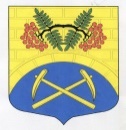 СОВЕТ ДЕПУТАТОВМУНИЦИПАЛЬНОГО ОБРАЗОВАНИЯПУТИЛОВСКОЕ  СЕЛЬСКОЕ ПОСЕЛЕНИЕКИРОВСКОГО МУНИЦИПАЛЬНОГО РАЙОНАЛЕНИНГРАДСКОЙ ОБЛАСТИ(Четвертый созыв)РЕШЕНИЕот 22 декабря 2020 года № 44Об утверждении Положения о бюджетном процессе                                                                           в муниципальном   образовании Путиловское сельское поселение     Кировского муниципального района Ленинградской области       В соответствии с Бюджетным кодексом Российской Федерации, Федеральным законом от 06.10.2003 №131-ФЗ «Об общих принципах организации местного самоуправления в Российской Федерации», Уставом муниципального образования Путиловское сельское поселение Кировского муниципального района Ленинградской области, в целях определения правовых основ осуществления бюджетного процесса в МО Путиловское сельское поселение и приведения муниципального правового акта в соответствие с действующим федеральным законодательством Совет депутатов муниципального образовании Путиловское сельское поселение Кировского муниципального района Ленинградской области РЕШИЛ:	1. Утвердить Положение о бюджетном процессе в муниципальном образовании Путиловское сельское поселение Кировского муниципального района Ленинградской области в новой редакции согласно приложению.	2. Признать утратившими силу:2.1.  решение Совета депутатов муниципального образования Путиловское сельское поселение муниципального образования Кировский муниципальный район Ленинградской области  от 22 июля 2020 года №19  «Об утверждении Положения о бюджетном процессе в муниципальном образовании Путиловское сельское поселение Кировского муниципального района Ленинградской области».3. Настоящее решение подлежит опубликованию в средствах массовой информации и размещению на официальном сайте МО  Путиловское сельское поселение.4. Настоящее решение вступает в силу с момента официального опубликования.        5. Контроль над исполнением настоящего решения оставляю за собой.Глава муниципального образования                                        В.И.ЕгорихинРазослано: дело-, КФ-1,СЭФУиО-1, , прокуратура-1, официальный сайт-1.Приложение УТВЕРЖДЕНО Решением Совета депутатовМО Путиловское сельское поселениеот 22 декабря 2020 года № 44Положениео бюджетном процессе в муниципальном образовании Путиловское сельское поселениеКировского муниципального района Ленинградской областиГлава 1. Общие положения.1 Статья 1. Правоотношения, регулируемые настоящим Положением1. Настоящее Положение в соответствии с Конституцией Российской Федерации, Бюджетным кодексом Российской Федерации, Налоговым кодексом Российской Федерации, иными федеральными законами, Уставом  муниципального образования Путиловское сельское поселение  Кировского муниципального района Ленинградской области регулирует основы организации бюджетных правоотношений в процессе составления, рассмотрения, утверждения и исполнения бюджета муниципального образования Путиловское сельское поселение Кировского муниципального района Ленинградской области (далее по тексту МО Путиловское сельское поселение) и контроля за его исполнением.2. Правовой статус участников бюджетного процесса в МО Путиловское сельское поселение, правовые основы порядка и условий привлечения к ответственности за нарушение бюджетного законодательства Российской Федерации устанавливает Бюджетный кодекс Российской Федерации.   Статья 2.Нормативно правовые акты, регулирующие  бюджетные правоотношения в МО Путиловском сельском поселенииОрганы местного самоуправления в МО Путиловском сельском поселении принимают муниципальные правовые акты, регулирующие бюджетные правоотношения, в пределах своей компетенции в соответствии с Бюджетным кодексом РФ и иными законами, Уставом  муниципального образования Путиловское сельское поселение Кировского муниципального района Ленинградской, а также настоящим Положением. Статья 3. Действие решения о бюджете во времени1. Решение о бюджете вступает в силу с 1 января и действует по 31 декабря финансового года.2. Решение о бюджете подлежит официальному опубликованию не позднее 10 дней после его подписания в установленном порядке.Статья 4. Понятия и термины, применяемые в настоящем ПоложенииПонятия и термины, применяемые в настоящем Положении, используются в значениях, определенных Бюджетным кодексом Российской Федерации и другими федеральными законами, областными законами, регулирующими бюджетные правоотношенияГлава 2. Бюджетные полномочия путиловского сельского поселения.Статья 5. К бюджетным полномочиям муниципальных образований относятся:установление порядка составления и рассмотрения проекта местного бюджета, утверждения и исполнения местного бюджета, осуществления контроля за его исполнением и утверждения отчета об исполнении местного бюджета;составление и рассмотрение проекта местного бюджета, утверждение и исполнение местного бюджета, осуществление контроля за его исполнением, составление и утверждение отчета об исполнении местного бюджета;установление и исполнение расходных обязательств муниципального образования;определение порядка предоставления межбюджетных трансфертов из местных бюджетов, предоставление межбюджетных трансфертов из местных бюджетов;осуществление муниципальных заимствований, предоставление муниципальных гарантий, предоставление бюджетных кредитов, управление муниципальным долгом и управление муниципальными активами;установление, детализация и определение порядка применения бюджетной классификации Российской Федерации в части, относящейся к местному бюджету;иные бюджетные полномочия, отнесенные настоящим Кодексом к бюджетным полномочиям органов местного самоуправления.Глава 3.Бюджетная системаСтатья 6. Правовая форма бюджетовБюджет МО Путиловское сельское поселение разрабатывается и утверждается решением представительного органа МО Путиловское сельское поселение.        Статья 7. Финансовый годФинансовый год соответствует календарному году и длится с 1 января по 31 декабря.Статья 8. Местный бюджетБюджет МО Путиловское сельское поселение (местный бюджет) предназначен для исполнения расходных обязательств муниципальном образовании.Использование органами местного самоуправления иных форм образования и расходования денежных средств для исполнения расходных обязательств муниципального образования не допускается.В местном бюджете в соответствии с бюджетной классификацией Российской Федерации раздельно предусматриваются средства, направляемые на исполнение расходных обязательств муниципального образования, возникающих в связи с осуществлением органами местного самоуправления полномочий по вопросам местного значения, и расходных обязательств муниципального образования, исполняемых за счет субвенций из других бюджетов бюджетной системы Российской Федерации для осуществления отдельных государственных полномочий.Статья 9. Бюджетная классификация1. Бюджетная классификация является группировкой доходов, расходов и источников финансирования дефицита местного бюджета, используемой для составления и исполнения местного бюджета, и  операций сектора государственного управления, используемой для ведения бюджетного (бухгалтерского) учета, составления бюджетной (бухгалтерской) и иной финансовой отчетности, обеспечивающей сопоставимость показателей местного бюджета.2.Состав бюджетной классификация Российской Федерации устанавливается статьей 19 Бюджетного кодекса РФ.Статья 10. Классификация доходов Путиловского сельского поселения 1.Классификация доходов бюджета Путиловского сельского поселения  устанавливается статьей 20 Бюджетного кодекса РФ2. Перечень и коды главных администраторов доходов бюджета Путиловского сельского поселения, закрепляемые за ними виды (подвиды) доходов бюджета утверждаются решением о бюджете в соответствии  со статьей 20 Бюджетного кодекса РФ.3. Администрация муниципального образования утверждает перечень кодов подвидов по видам доходов, главными администраторами которых являются органы местного самоуправления  Путиловского сельского поселения и  находящиеся в их ведении бюджетные учреждения.Статья 11. Классификация расходов бюджета Путиловского сельского поселения 1.Классификация расходов бюджета Путиловского сельского поселения  устанавливается статьей 21 Бюджетного кодекса РФ.Статья 12. Классификация источников финансирования дефицита  бюджета Путиловского сельского поселения 1.Классификация источников финансирования дефицита бюджета Путиловского сельского поселения  устанавливается статьей 23 Бюджетного кодекса РФ2. Перечень главных администраторов источников финансирования дефицита  бюджета  Путиловского сельского поселения  утверждается решением о бюджете в составе ведомственной структуры расходов.Статья 13. Классификация операций сектора муниципального управления Код классификации операций сектора муниципального управления состоит из кода группы, статьи и подстатьи операций сектора государственного управления в соответствии со статьей 23.1 Бюджетного кодекса РФ.  Глава 4. Доходы бюджета путиловского сельского поселенияСтатья 14. Формирование доходов бюджетовДоходы бюджета Путиловского сельского поселения формируются в соответствии с бюджетным законодательством Российской Федерации, законодательством о налогах и сборах и законодательством об иных обязательных платежах.Статья 15. Зачисление доходов в бюджет Путиловского сельского поселения1. Доходы от федеральных налогов и сборов, региональных налогов, иных обязательных платежей, других поступлений, являющихся источниками формирования доходов бюджетов бюджетной системы Российской Федерации, зачисляются на счета органов Федерального казначейства для их распределения этими органами в соответствии с нормативами, установленными Бюджетным кодексом, законами (решениями) о бюджете и иными законами субъектов Российской Федерации и муниципальными правовыми актами, принятыми в соответствии с положениями Бюджетного кодекса, между федеральным бюджетом, бюджетами субъектов Российской Федерации, местными бюджетами, а также бюджетами государственных внебюджетных фондов в случаях, предусмотренных законодательством Российской Федерации.2. Органы Федерального казначейства осуществляют в установленном Министерством финансов Российской Федерации порядке учет доходов, поступивших в бюджетную систему Российской Федерации, и их распределение между бюджетами в соответствии с кодом бюджетной классификации Российской Федерации, указанным в расчетном документе на зачисление средств на счет, указанный в абзаце первом настоящего пункта, а в случае возврата (зачета, уточнения) платежа соответствующим администратором доходов бюджета – согласно представленному им поручению (уведомлению).3. Денежные средства считаются поступившими в доходы соответствующего бюджета бюджетной системы Российской Федерации с момента их зачисления на единый счет этого бюджета.Статья 16. Виды доходов бюджета Путиловского сельского поселения К доходам бюджета относятся налоговые доходы, неналоговые доходы и безвозмездные поступления в соответствии с бюджетным законодательством.Статья 17. Полномочия Путиловского сельского поселения по формированию доходов местного бюджета1. Муниципальными правовыми актами Совета депутатов Путиловского сельского поселения вводятся местные налоги, устанавливаются налоговые ставки по ним и предоставляются налоговые льготы по местным налогам в пределах прав, предоставленных представительному органу муниципального образования законодательством Российской Федерации о налогах и сборах.2. Муниципальные правовые акты Совета депутатов, регулирующие бюджетные правоотношения, приводящие к изменению доходов бюджетов бюджетной системы Российской Федерации, вступающие в силу в очередном финансовом году, должны быть приняты не позднее 15 ноября текущего года.3. Внесение изменений в муниципальные правовые акты Совета депутатов Путиловского сельского поселения о местных налогах, предполагающих их вступление в силу в течение текущего финансового года, допускается только в случае внесения соответствующих изменений в решение Совета депутатов Путиловского сельского поселения о местном бюджете на текущий финансовый год.Статья 18. Перечень и реестры источников доходов бюджетов1. Реестры источников доходов местного бюджета формируются в соответствии с бюджетным законодательством Российской Федерации.Статья 19. Принятие решения о признании безнадежной к взысканию задолженности по платежам в бюджет и о ее списании (восстановлении)         1.Решение о признании безнадежной к взысканию задолженности по платежам в бюджет принимается администратором доходов бюджета на основании документов, подтверждающих обстоятельства, предусмотренные в соответствии с бюджетным законодательством Российской Федерации.Глава 5. Расходы бюджетаСтатья 20. Формирование расходов бюджета Путиловское сельское поселениеЛенинградской областиФормирование расходов бюджета  Путиловского сельского поселения осуществляется в соответствии с расходными обязательствами, обусловленными установленным законодательством Российской Федерации разграничением полномочий федеральных органов государственной власти, органов государственной власти субъектов Российской Федерации и органов местного самоуправления муниципального района, исполнение которых согласно законодательству Российской Федерации, международным и иным договорам и соглашениям должно происходить в очередном финансовом году за счет средств местного бюджета.Статья 21. Бюджетные ассигнованияК бюджетным ассигнованиям относятся ассигнования на: оказание муниципальных услуг (выполнение работ), включая ассигнования на закупки товаров, работ, услуг для обеспечения муниципальных нужд;социальное обеспечение населения;предоставление бюджетных инвестиций юридическим лицам, не являющимся муниципальными учреждениями и муниципальными унитарными предприятиями;предоставление субсидий юридическим лицам (за исключением субсидий муниципальным учреждениям), индивидуальным предпринимателям, физическим лицам;предоставление межбюджетных трансфертов;предоставление платежей, взносов, безвозмездных перечислений субъектам международного права;обслуживание муниципального долга;исполнение судебных актов по искам к Российской Федерации, субъектам Российской Федерации, муниципальным образованиям о возмещении вреда, причиненного гражданину или юридическому лицу в результате незаконных действий (бездействия) органов местного самоуправления либо должностных лиц этих органов.Статья 22. Бюджетные ассигнования на оказание муниципальных услуг (выполнение работ)                 К бюджетным ассигнованиям на оказание муниципальных услуг выполнение работ) относятся ассигнования на:             1)  обеспечение выполнения функций казенных учреждений, в том числе по оказанию муниципальных услуг (выполнению работ) физическим и (или) юридическим лицам;             2)  предоставление      субсидий     бюджетным      и      автономным учреждениям,  включая  субсидии  на возмещение  нормативных затрат, связанных с оказанием ими муниципальных услуг (выполнением работ) физическим и (или) юридическим лицам;             3)  предоставление   субсидий   некоммерческим   организациям,   не являющимся муниципальными учреждениями, в том числе в соответствии с договорами  (соглашениями)  на оказание указанными  организациями муниципальных    услуг    (выполнение    работ)    физическим    и    (или) юридическим лицам;4)	 осуществление бюджетных инвестиций в объекты муниципальной
собственности (за исключением муниципальных унитарных предприятий);5) закупку товаров, работ и услуг для муниципальных нужд (за
исключением   бюджетных  ассигнований  для   обеспечения   выполнения функций казенного учреждения), в том числе в целях оказания муниципальных услуг физическим и юридическим лицам.Статья 23. Муниципальное задание1.Муниципальное задание должно содержать:показатели, характеризующие качество и (или) объем (содержание) оказываемых муниципальных услуг (выполняемых работ);порядок контроля за исполнением муниципального задания, в том числе условия и порядок его досрочного прекращения;требования к отчетности об исполнении муниципального задания.Муниципальное задание на оказание муниципальных услуг физическим и юридическим лицам также должно содержать: определение категорий физических и (или) юридических лиц, являющихся потребителями соответствующих услуг;порядок оказания соответствующих услуг;предельные цены (тарифы) на оплату соответствующих услуг физическими или юридическими лицами в случаях, если законодательством Российской Федерации предусмотрено их оказание на платной основе, либо порядок установления указанных цен (тарифов) в случаях, установленных законодательством Российской Федерации.2.Показатели  муниципального задания используются  при составлении проекта местного бюджета для планирования бюджетных ассигнований  на  оказание  муниципальных  услуг  (выполнение  работ), составлении   бюджетной  сметы  казенного  учреждения, а также  для определения объема субсидий на выполнение муниципального задания бюджетным или автономным учреждением.3.Муниципальное  задание  на  оказание  муниципальных  услуг (выполнение   работ)  муниципальными  учреждениями  формируется  в порядке,  установленном  Администрацией  МО  Путиловское сельское поселение (далее - Администрация), на  очередной финансовый год и на срок до трех лет в случае утверждения бюджета на очередной финансовый год и плановый период (с возможным уточнением при составлении проекта бюджета). (Муниципальное задание формируется для бюджетных и автономных учреждений, а также казенных учреждений, определенных в соответствии Бюджетным Кодексом РФ и с решением органа местного самоуправления, осуществляющего бюджетные полномочия главного распорядителя бюджетных средств. 4. Финансовое обеспечение  выполнения муниципальных заданий осуществляется  за  счет  средств  местного бюджета  в порядке, установленном Администрацией.Статья 24. Обеспечение выполнения функций казенных учрежденийОбеспечение выполнения функций казенных учреждений включает:оплату труда работников казенных учреждений, денежное содержание (денежное вознаграждение, денежное довольствие, заработную плату) работников органов органов местного самоуправления, лиц, замещающих муниципальные должности, муниципальных служащих, иных категорий работников, командировочные и иные выплаты в соответствии с трудовыми договорами (служебными контрактами, контрактами) и законодательством Российской Федерации, законодательством субъектов Российской Федерации и муниципальными правовыми актами;закупки товаров, работ, услуг для обеспечения муниципальных нужд;уплату налогов, сборов и иных обязательных платежей в бюджетную систему Российской Федерации;возмещение вреда, причиненного казенным учреждением при осуществлении его деятельности.Статья 25. Осуществление закупок товаров, работ, услуг для обеспечения муниципальных нужд1. Закупки товаров, работ, услуг для обеспечения муниципальных нужд осуществляются в соответствии с законодательством Российской Федерации о контрактной системе в сфере закупок товаров, работ, услуг для обеспечения муниципальных нужд с учетом положений настоящего Кодекса.2. Муниципальные контракты заключаются в соответствии с планом-графиком закупок товаров, работ, услуг для обеспечения муниципальных нужд, сформированным и утвержденным в установленном законодательством Российской Федерации о контрактной системе в сфере закупок товаров, работ, услуг для обеспечения муниципальных нужд порядке, и оплачиваются в пределах лимитов бюджетных обязательств.3. Муниципальные контракты, предметами которых являются выполнение работ, оказание услуг, длительность производственного цикла выполнения, оказания которых превышает срок действия утвержденных лимитов бюджетных обязательств, могут заключаться в пределах средств, установленных на соответствующие цели решениями о подготовке и реализации бюджетных инвестиций в объекты муниципальной собственности, принимаемыми в соответствии со статьей 79 Бюджетного Кодекса РФ, на срок реализации указанных решений.Иные муниципальные контракты, заключаемые от имени муниципального образования, предметами которых являются выполнение работ, оказание услуг, длительность производственного цикла выполнения, оказания которых превышает срок действия утвержденных лимитов бюджетных обязательств, могут заключаться в случаях, предусмотренных соответственно муниципальными правовыми актами местной администрации муниципального образования, в пределах средств и на сроки, которые установлены указанными актами, а также в соответствии с иными решениями местной администрации муниципального образования, принимаемыми в порядке, определяемом местной администрацией муниципального образования.Муниципальные заказчики вправе заключать муниципальные энергосервисные договоры (контракты), в которых цена определена как процент стоимости сэкономленных энергетических ресурсов, на срок, превышающий срок действия утвержденных лимитов бюджетных обязательств. Расходы на оплату таких договоров (контрактов) планируются и осуществляются в составе расходов на оплату соответствующих энергетических ресурсов (услуг на их доставку).Муниципальные заказчики вправе заключать муниципальные контракты в период отзыва лимитов бюджетных обязательств в целях их приведения в соответствие с решением о бюджете в размере, не превышающем объема принимаемых бюджетных обязательств, поставленных на учет в порядке, установленном финансовым органом.Статья 26. Реестры закупок1. Бюджетные учреждения, органы местного самоуправления, муниципальные заказчики обязаны вести реестры закупок, осуществленных без заключения муниципальных контрактов.2. Реестры закупок, осуществленных без заключения муниципальных контрактов, должны содержать следующие сведения:  1) краткое наименование закупаемых товаров, работ и услуг;  2) наименование и местонахождение поставщиков, подрядчиков и исполнителей услуг;  3) цена и дата закупки.Статья 27. Предоставление средств из бюджета Путиловского сельского поселения при выполнении условий1. В Решении о бюджете могут устанавливаться условия предоставления средств из бюджета Путиловского сельского поселения, в соответствии с которыми предоставление таких средств осуществляется в порядке, установленном Администрацией.Порядок доведения указанных бюджетных ассигнований и (или) лимитов бюджетных обязательств до  распорядителей бюджетных средств устанавливается  финансовым органом.До утверждения указанного порядка доведение соответствующих бюджетных ассигнований и (или) лимитов бюджетных обязательств до получателей бюджетных средств не допускается.2. Контроль за соблюдением указанных в пункте 1 настоящей статьи условий осуществляется главным распорядителем бюджетных средств.Статья 28. Бюджетные ассигнования на социальное обеспечение населения1. К бюджетным ассигнованиям на социальное обеспечение населения относятся бюджетные ассигнования на предоставление социальных выплат гражданам либо на приобретение товаров, работ, услуг в пользу граждан для обеспечения их нужд в целях реализации мер социальной поддержки населения.2. Социальное обеспечение населения осуществляется посредством принятия публичных нормативных обязательств.Бюджетные ассигнования на исполнение указанных публичных нормативных обязательств предусматриваются отдельно по каждому виду обязательств в виде пенсий, пособий, компенсаций и других социальных выплат, а также осуществления мер социальной поддержки населения.Статья 29. Предоставление субсидий юридическим лицам (за исключением  субсидий муниципальным учреждениям), индивидуальным предпринимателям, физическим лицам – производителям товаров, работ, услуг1. Субсидии юридическим лицам (за исключением субсидий муниципальным учреждениям), индивидуальным предпринимателям, физическим лицам – производителям товаров, работ, услуг предоставляются на безвозмездной и безвозвратной основе в целях возмещения затрат или недополученных доходов в связи с производством (реализацией) товаров, выполнением работ, оказанием услуг.2. Субсидии юридическим лицам (за исключением субсидий муниципальным учреждениям), индивидуальным предпринимателям, физическим лицам – производителям товаров, работ, услуг предоставляются из местного бюджета – в случаях и порядке, предусмотренных ст.78 Бюджетного Кодекса РФ,  решением Совета депутатов о бюджете Путиловское сельское поселение и принимаемыми в соответствии с ним муниципальными правовыми актами Администрации.3. Нормативные правовые акты, муниципальные правовые акты, регулирующие предоставление субсидий юридическим лицам (за исключением субсидий государственным (муниципальным) учреждениям), индивидуальным предпринимателям, физическим лицам - производителям товаров, работ, услуг, должны определять:  1) категории и (или) критерии отбора юридических лиц (за исключением государственных (муниципальных) учреждений), индивидуальных предпринимателей, физических лиц – производителей товаров, работ, услуг, имеющих право на получение субсидий;  2) цели, условия и порядок предоставления субсидий;  3) порядок возврата субсидий в случае нарушения условий, установленных при их предоставлении. 3.1. В случае нарушения получателями предусмотренных субсидий условий, установленных при их предоставлении, соответствующие средства подлежат, возврату в соответствующий бюджет бюджетной системы Российской Федерации3.2. При предоставлении субсидий, предусмотренных настоящей статьей, юридическим лицам, обязательным условием их предоставления, включаемым в договоры (соглашения) о предоставлении субсидий на финансовое обеспечение затрат в связи с производством (реализацией) товаров, выполнением работ, оказанием услуг, является запрет приобретения за счет полученных средств иностранной валюты, за исключением операций, осуществляемых в соответствии с валютным законодательством Российской Федерации при закупке (поставке) высокотехнологичного импортного оборудования, сырья и комплектующих изделий, а также связанных с достижением целей предоставления этих средств иных операций, определенных нормативными правовыми актами, муниципальными правовыми актами, регулирующими предоставление субсидий указанным юридическим лицамСтатья 30. Предоставление субсидий (кроме субсидий на осуществление капитальных вложений в объекты капитального строительства муниципальной собственности или приобретение объектов недвижимого имущества в муниципальную собственность) некоммерческим организациям, не являющимся казенными учреждениями1.В   бюджете   МО Путиловское сельское поселение  предусматриваются субсидии бюджетным и автономным учреждениям на возмещение    нормативных  затрат, связанных с оказанием  ими  в соответствии  с  муниципальным  заданием  муниципальных  услуг (выполнением работ).Из бюджета МО Путиловское сельское поселение  могут предоставляться субсидии бюджетным и автономным учреждениям на иные цели.Порядок определения объема и условия предоставления указанных субсидий из местного бюджета устанавливается Администрацией в соответствии с ст.78,1 Бюджетного Кодекса РФ.2.	В решении о бюджете могут предусматриваться субсидии иным некоммерческим     организациям,     не     являющимся     муниципальными учреждениями.Порядок определения объема и предоставления указанных субсидий из местного бюджета устанавливается Администрацией.Статья 31. Предоставление субсидий на осуществление капитальных вложений в объекты капитального строительства муниципальной собственности и приобретение объектов недвижимого имущества в муниципальную собственность1. В бюджете МО Путиловское сельское поселение бюджетным и автономным учреждениям,  муниципальным унитарным предприятиям могут предусматриваться субсидии на осуществление указанными учреждениями и предприятиями капитальных вложений в объекты капитального строительства муниципальной собственности или приобретение объектов недвижимого имущества в муниципальную собственность (с последующим увеличением стоимости основных средств, находящихся на праве оперативного управления у этих учреждений либо на праве оперативного управления или хозяйственного ведения у этих предприятий, а также уставного фонда указанных предприятий, основанных на праве хозяйственного ведения.2. Порядок определения объема и условия предоставления указанных субсидий из местного бюджета устанавливается Администрацией в соответствии Бюджетным Кодексом РФ. 3.Предоставление предусмотренной настоящей статьей субсидии осуществляется в соответствии с соглашением о предоставлении субсидии, заключаемым между получателем бюджетных средств, предоставляющим субсидию, и бюджетным или автономным учреждением, муниципальным унитарным предприятием на срок действия утвержденных лимитов бюджетных обязательств . Бюджетные ассигнования на осуществление бюджетных инвестиций в объекты капитального строительства муниципальной собственности в соответствии с инвестиционными проектами, софинансирование которых осуществляется за счет межбюджетных субсидий, подлежат утверждению решением Совета депутатов о бюджете Путиловское сельское поселение в составе ведомственной структуры расходов раздельно по каждому инвестиционному проекту и соответствующему ему виду расходов.4. Осуществление бюджетных инвестиций из бюджета Путиловское сельское поселение в объекты капитального строительства муниципальной собственности, которые не относятся (не могут быть отнесены) к муниципальной собственности, не допускается.Статья 32. Предоставление субсидий некоммерческим организациям, не являющимся бюджетными учреждениями1. В бюджете Путиловское сельское поселение могут предусматриваться субсидии автономным учреждениям, включая субсидии на возмещение нормативных затрат на оказание ими в соответствии с муниципальным заданием муниципальных услуг.2. Порядок определения объема и предоставления указанных субсидий из местного бюджета устанавливается Администрацией.3. При предоставлении субсидий, обязательными условиями их предоставления, включаемыми в договоры (соглашения) о предоставлении субсидий, являются согласие их получателей на осуществление главным распорядителем (распорядителем) бюджетных средств, предоставившим субсидии, и органами муниципального финансового контроля проверок соблюдения получателями субсидий условий, целей и порядка их предоставления и запрет приобретения за счет полученных средств иностранной валюты, за исключением операций, осуществляемых в соответствии с валютным законодательством Российской Федерации при закупке (поставке) высокотехнологичного импортного оборудования, сырья и комплектующих изделий, а также связанных с достижением целей предоставления указанных средств иных операций, определенных нормативными правовыми актами, муниципальными правовыми актами, регулирующими порядок предоставления субсидий некоммерческим организациям, не являющимся муниципальными учреждениями4. В договоры бюджетных и автономных учреждений о поставке товаров, выполнении работ, оказании услуг, подлежащие оплате за счет субсидий, включается условие о возможности изменения по соглашению сторон размера и (или) сроков оплаты и (или) объема товаров, работ, услуг в случае уменьшения в соответствии с Бюджетным  Кодексом получателю бюджетных средств, предоставляющему субсидии, ранее доведенных в установленном порядке лимитов бюджетных обязательств на предоставление субсидии.В случае признания в соответствии с Бюджетным Кодексом утратившими силу положений закона (решения) о бюджете на текущий финансовый год и плановый период в части, относящейся к плановому периоду, бюджетное или автономное учреждение вправе не принимать решение о расторжении предусмотренных настоящим пунктом договоров, подлежащих оплате в плановом периоде, при условии заключения дополнительных соглашений к указанным договорам, определяющих условия их исполнения в плановом периоде.В случае признания в соответствии с Бюджетным Кодексом утратившими силу положений закона (решения) о бюджете на текущий финансовый год и плановый период в части, относящейся к плановому периоду, бюджетное или автономное учреждение, муниципальное унитарное предприятие вправе не принимать решение о расторжении предусмотренных настоящим пунктом договоров, подлежащих оплате в плановом периоде, при условии заключения дополнительных соглашений к указанным договорам, определяющих условия их исполнения в плановом периоде.Статья 33. Бюджетные инвестиции в объекты муниципальной собственности1. Бюджетные ассигнования на осуществление бюджетных инвестиций в объекты капитального строительства муниципальной собственности в форме капитальных вложений в основные средства муниципальных учреждений и муниципальных унитарных предприятий предусматриваются в соответствии с долгосрочными целевыми программами, а также нормативными правовыми актами Администрации либо в установленном ею порядке решениями главных распорядителей бюджетных средств бюджета Путиловское сельское поселение.2. Решения о подготовке и реализации бюджетных инвестиций в объекты капитального строительства муниципальной собственности принимаются Администрацией.3. Порядок отражения бюджетных ассигнований на осуществление бюджетных инвестиций в объекты капитального строительства муниципальной собственности в Решении о бюджете и (или) в сводной бюджетной росписи устанавливается Администрацией в соответствии с Бюджетным Кодексом РФ.Бюджетные ассигнования на осуществление бюджетных инвестиций в объекты капитального строительства муниципальной собственности в соответствии с инвестиционными проектами, софинансирование которых осуществляется за счет межбюджетных субсидий, подлежат утверждению решением Совета депутатов о бюджете Путиловское сельское поселение в составе ведомственной структуры расходов раздельно по каждому инвестиционному проекту и соответствующему ему виду расходов.4. Осуществление бюджетных инвестиций из бюджета Путиловское сельское поселение в объекты капитального строительства муниципальной собственности, которые не относятся (не могут быть отнесены) к муниципальной собственности, не допускается.Статья 34. Предоставление бюджетных инвестиций юридическим лицам, не являющимся муниципальными учреждениями и муниципальными унитарными предприятиями1. Предоставление бюджетных инвестиций юридическим лицам, не являющимся государственными и муниципальными учреждениями и муниципальными унитарными предприятиями, влечет возникновение права муниципальной собственности на эквивалентную часть уставных (складочных) капиталов указанных юридических лиц, которое оформляется участием Путиловское сельское поселение в уставных (складочных) капиталах таких юридических лиц в соответствии с гражданским законодательством Российской Федерации. Оформление доли Путиловское сельское поселение в уставном (складочном) капитале, принадлежащей Путиловское сельское поселение, осуществляется в порядке и по ценам, которые определяются в соответствии с законодательством Российской Федерации.2. Бюджетные инвестиции, планируемые к предоставлению юридическим лицам, указанным в пункте 1 настоящей статьи, утверждаются решением о бюджете путем включения в решение о бюджете текстовой статьи с указанием юридического лица, объема и цели выделенных бюджетных ассигнований.3. Договор между Администрацией и юридическим лицом, указанным в пункте 1 настоящей статьи, об участии Путиловского сельского поселения в собственности субъекта инвестиций оформляется в течение трех месяцев после дня вступления в силу Решения о бюджете.4. Отсутствие оформленных в установленном порядке договоров служит основанием для не предоставления бюджетных инвестиций.Обязательным условием, включаемым в договоры о предоставлении бюджетных инвестиций юридическим лицам, является запрет приобретения за счет полученных средств иностранной валюты, за исключением операций, осуществляемых в соответствии с валютным законодательством Российской Федерации при закупке (поставке) высокотехнологичного импортного оборудования, сырья и комплектующих изделий, а также связанных с достижением целей предоставления бюджетных инвестиций иных операций, определенных решениями Правительства Российской Федерации.Статья 35. Резервный фонд Администрации1. В расходной части бюджета Путиловское сельское поселение предусматривается создание резервного фонда Администрации.2. Размер резервного фонда Администрации устанавливается Решением о бюджете и не может превышать 3 процента утвержденного указанным решением общего объема расходов бюджета Путиловское сельское поселение.3. Средства резервного фонда Администрации направляются на финансовое обеспечение непредвиденных расходов.4. Бюджетные ассигнования резервного фонда Администрации, предусмотренные в составе бюджета Путиловское сельское поселение, используются по распоряжению Администрации.5. Порядок использования бюджетных ассигнований резервного фонда Администрации, предусмотренных в бюджете Путиловское сельское поселение, устанавливается муниципальным правовым актом Главы Администрации.6. Отчет об использовании бюджетных ассигнований резервного фонда Администрации прилагается к ежеквартальному и годовому отчетам об исполнении бюджета Путиловское сельское поселение.Статья 36. Осуществление расходов, не предусмотренных бюджетом Путиловское сельское поселение1. Если принимается закон либо другой нормативный правовой акт, предусматривающий увеличение расходных обязательств по существующим видам расходных обязательств или введение новых видов расходных обязательств, которые до его принятия не исполнялись ни одним публично-правовым образованием, указанный нормативный правовой акт должен содержать нормы, определяющие источники и порядок исполнения новых видов расходных обязательств, в том числе в случае необходимости порядок передачи финансовых ресурсов на новые виды расходных обязательств в соответствующие бюджеты бюджетной системы Российской Федерации.2. Выделение бюджетных ассигнований на принятие новых видов расходных обязательств или увеличение бюджетных ассигнований на исполнение существующих видов расходных обязательств осуществляется с начала очередного финансового года при условии включения соответствующих бюджетных ассигнований в Решение о бюджете либо в текущем финансовом году после внесения соответствующих изменений в Решение о бюджете при наличии соответствующих источников дополнительных поступлений в бюджет Путиловское сельское поселение и (или) при сокращении бюджетных ассигнований по отдельным статьям расходов бюджета Путиловское сельское поселение. Статья 37. Расходные обязательства Путиловское сельское поселение1. Расходные обязательства Путиловского сельского поселения и возникают в результате:   1) принятия муниципальных правовых актов Путиловского сельского поселения по вопросам местного значения и иным вопросам, которые в соответствии с федеральными законами вправе решать органы местного самоуправления Путиловского сельского поселения, а также заключения органами местного самоуправления Путиловского сельского поселения договоров (соглашений) по данным вопросам в пределах их компетенции;   2) принятия муниципальных правовых актов при осуществлении органами местного самоуправления Путиловского сельского поселения переданных им отдельных государственных полномочий;   3) заключения  договоров (соглашений) муниципальными бюджетными учреждениями в пределах их полномочий.4)заключения от имени муниципального образования договоров (соглашений) муниципальными казенными учреждениями.2. Расходные обязательства Путиловского сельского поселения, указанные в подпунктах первом и третьим пункта 1 настоящей статьи, устанавливаются органами местного самоуправления Путиловского сельского поселения самостоятельно и исполняются за счет собственных доходов и источников финансирования дефицита бюджета Путиловского сельского поселения.3. Расходные обязательства Путиловского сельское поселения, указанные в подпункте втором пункта 1 настоящей статьи, устанавливаются муниципальными правовыми актами органов местного самоуправления Путиловского сельского поселения в соответствии с федеральными законами (законами Ленинградской области), исполняются за счет и в пределах субвенций из бюджета Ленинградской области, предоставляемых бюджету Путиловского сельского поселения в порядке, предусмотренном статьей 140 Бюджетного кодекса.3.1. Расходные обязательства муниципального образования, связанные с осуществлением органами местного самоуправления муниципальных районов части полномочий органов местного самоуправления, сельских поселений по решению вопросов местного значения, переданных им в соответствии с заключенными между органами местного самоуправления муниципальных районов и сельских поселений соглашениями, или с осуществлением органами местного самоуправления, сельских поселений части полномочий органов местного самоуправления муниципальных районов по решению вопросов местного значения, переданных им в соответствии с заключенными между органами местного самоуправления муниципальных районов и сельских поселений соглашениями, устанавливаются муниципальными правовыми актами соответствующих органов местного самоуправления в соответствии с указанными соглашениями, исполняются за счет и в пределах межбюджетных трансфертов из соответствующих местных бюджетов, предоставляемых в порядке, предусмотренном статьями 142.4 и 142.5 настоящего Кодекса.4. В случае превышения нормативов, используемых в методиках расчета соответствующих субвенций, финансовое обеспечение дополнительных расходов, необходимых для полного исполнения указанных расходных обязательств Путиловского сельского поселения, осуществляется за счет собственных доходов и источников финансирования дефицита бюджета Путиловского сельского поселения.5. Органы местного самоуправления Путиловского сельского поселения в пределах их компетенции самостоятельно определяют размеры и условия оплаты труда депутатов, выборных должностных лиц местного самоуправления Путиловского сельского поселения, осуществляющих свои полномочия на постоянной основе, муниципальных служащих, работников муниципальных учреждений с соблюдением требований, установленных Бюджетным кодексом.6. Органы местного самоуправления Путиловского сельского поселения не вправе устанавливать и исполнять расходные обязательства, связанные с решением вопросов, отнесенных к компетенции федеральных органов государственной власти, органов государственной власти Ленинградской области, за исключением случаев, установленных соответственно федеральными законами, законами Ленинградской области.7. Совет депутатов вправе устанавливать, а Администрация вправе исполнять расходные обязательства, связанные с решением вопросов, не отнесенных к компетенции органов местного самоуправления других муниципальных образований, органов государственной власти, и не исключенные из их компетенции федеральными законами и законами Ленинградской области, только при наличии собственных финансовых средств (за исключением межбюджетных трансфертов).Статья 38. Реестр расходных обязательств Путиловского сельского поселения1. Администрация обязана вести реестр расходных обязательств Путиловского сельского поселения.2. Под реестром расходных обязательств понимается используемый при составлении проекта бюджета Путиловского сельского поселения свод (перечень) законов, иных нормативных правовых актов, муниципальных правовых актов Путиловского сельского поселения, обусловливающих публичные нормативные обязательства и (или) правовые основания для иных расходных обязательств с указанием соответствующих положений (статей, частей, пунктов, подпунктов, абзацев) законов и иных нормативных правовых актов, муниципальных правовых актов Путиловского сельского поселения с оценкой объемов бюджетных ассигнований, необходимых для исполнения включенных в реестр обязательств.3. Реестр расходных обязательств Путиловского сельского поселения представляется в Комитет финансов Кировского района Ленинградской.Глава 6. Дефицит бюджета путиловского сельского поселенияи источники его финансированияСтатья 39. Дефицит бюджета Путиловского сельского поселения1. Дефицит бюджета Путиловского сельского поселения на очередной финансовый год устанавливается Решением о бюджете с соблюдением ограничений, установленных пунктом 2 настоящей статьи.2. Дефицит бюджета Путиловского сельского поселения не должен превышать 10 процентов утвержденного общего годового объема доходов бюджета Путиловского сельского поселения без учета утвержденного объема безвозмездных поступлений и (или) поступлений налоговых доходов по дополнительным нормативам отчислений.В случае утверждения муниципальным правовым актом Совета депутатов о бюджете в составе источников финансирования дефицита бюджета Путиловского сельского поселения поступлений от продажи акций и иных форм участия в капитале, находящихся в собственности Путиловского сельского поселения, и снижения остатков средств на счетах по учету средств бюджета дефицит бюджета Путиловского сельского поселения может превысить ограничения, установленные настоящим пунктом, в пределах суммы указанных поступлений и снижения остатков средств на счетах по учету средств бюджета Путиловского сельского поселения.3. Дефицит бюджета Путиловского сельского поселения, сложившийся по данным годового отчета об исполнении бюджета Путиловского сельского поселения, должен соответствовать ограничениям, установленным пунктом 2 настоящей статьи.Превышение по данным годового отчета об исполнении бюджета Путиловского сельского поселения установленных настоящей статьей ограничений является нарушением бюджетного законодательства Российской Федерации и влечет применение предусмотренных Бюджетным кодексом мер принуждения за нарушение бюджетного законодательства Российской Федерации.Статья 40. Бюджетные кредитыУсловия предоставления бюджетных кредитов устанавливаются статьей 93²  Бюджетного Кодекса РФ.Статья 41. Предоставление бюджетных кредитов бюджету Путиловского сельского поселения         1. Бюджету Путиловского сельского поселения из бюджета субъекта Российской Федерации могут предоставляться бюджетные кредиты на срок до пяти лет.2. Основания, условия предоставления, использования и возврата указанных кредитов устанавливаются законами Путиловского сельского поселения о бюджете Путиловского сельского поселения  и принимаемыми в соответствии с ними нормативными правовыми актами Главы Путиловского сельского поселения.3. В случае если предоставленные бюджету Путиловского сельского поселения из бюджета Путиловского сельского поселения  бюджетные кредиты не погашены в установленные сроки, остаток непогашенного кредита, включая проценты, штрафы и пени, взыскивается за счет дотаций бюджету Путиловского сельского поселения из бюджета Путиловского сельского поселения, а также за счет отчислений от федеральных и региональных налогов и сборов, налогов, предусмотренных специальными налоговыми режимами, подлежащих зачислению в бюджет Путиловского сельского поселения.Статья 42. Бюджетные кредиты на пополнение остатков средств на счете бюджетаУсловия предоставления бюджетных кредитов устанавливаются статьей 93.6  Бюджетного Кодекса РФ. Статья 43. Денежные обязательства перед публично-правовым образованиемДенежные обязательства перед публично-правовым образованием устанавливаются статьями 93.7 и 93.8 Бюджетного Кодекса РФ.Статья 44. Источники финансирования дефицита бюджета Путиловского сельского поселения1. В состав источников внутреннего финансирования дефицита бюджета Путиловского сельского поселения включаются:   1) разница между средствами, поступившими от размещения муниципальных ценных бумаг, номинальная стоимость которых указана в валюте Российской Федерации, и средствами, направленными на их погашение;   2) разница между полученными и погашенными Путиловского сельского поселения кредитами кредитных организаций в валюте Российской Федерации;   3) разница между полученными и погашенными Путиловского сельского поселения в валюте Российской Федерации бюджетными кредитами, предоставленными бюджету Путиловского сельского поселения другими бюджетами бюджетной системы Российской Федерации;   4) разница между полученными в иностранной валюте от Российской Федерации и погашенными Путиловского сельского поселения бюджетными кредитами, предоставленными в рамках использования целевых иностранных кредитов (заимствований);   5) изменение остатков средств на счетах по учету средств бюджета Путиловского сельского поселения в течение соответствующего финансового года;   6) иные источники внутреннего финансирования дефицита бюджета Путиловского сельского поселения.2. В состав иных источников внутреннего финансирования дефицита бюджета Путиловского сельского поселения включаются:   1) поступления от продажи акций и иных форм участия в капитале, находящихся в собственности Путиловского сельского поселения;   2) курсовая разница по средствам бюджета Путиловского сельского поселения;   3) объем средств, направляемых на исполнение гарантий Путиловского сельского поселения в валюте Российской Федерации, в случае, если исполнение гарантом муниципальных гарантий ведет к возникновению права регрессного требования гаранта к принципалу;   4) объем средств, направляемых на исполнение гарантий Путиловского сельского поселения в иностранной валюте, предоставленных Российской Федерации в рамках использования целевых иностранных кредитов (заимствований), в случае, если исполнение гарантом муниципальных гарантий ведет к возникновению права регрессного требования гаранта к принципалу;   5) объем средств, направляемых на погашение иных долговых обязательств Путиловского сельского поселения в валюте Российской Федерации;   6) разница между средствами, полученными от возврата предоставленных из бюджета Путиловского сельского поселения юридическим лицам бюджетных кредитов, и суммой предоставленных из бюджета Путиловского сельского поселения юридическим лицам бюджетных кредитов в валюте Российской Федерации;   7) разница между средствами, полученными от возврата предоставленных из бюджета МО Кировский район другим бюджетам бюджетной системы Российской Федерации бюджетных кредитов, и суммой предоставленных из бюджета Путиловского сельского поселения другим бюджетам бюджетной системы Российской Федерации бюджетных кредитов в валюте Российской Федерации.3. Остатки средств бюджета Путиловского сельского поселения на начало текущего финансового года в объеме, определяемом правовым актом Совета депутатов, могут направляться в текущем финансовом году на покрытие временных кассовых разрывов.Статья 45. Структура муниципального долга, виды и срочность муниципальныхдолговых обязательств1. Структура муниципального долга представляет собой группировку муниципальных долговых обязательств по установленным настоящей статьей видам долговых обязательств.2. Долговые обязательства Путиловского сельского поселения могут существовать в виде обязательств по:   1) ценным бумагам Путиловского сельского поселения (муниципальным ценным бумагам);   2) бюджетным кредитам, привлеченным в бюджет Путиловского сельского поселения от других бюджетов бюджетной системы Российской Федерации;   3) кредитам, полученным Путиловского сельского поселения от кредитных организаций;            4) гарантиям Путиловского сельского поселения (муниципальным гарантиям);            5) иным долговым обязательствам, возникшим до введения в действие настоящего Кодекса и отнесенным на муниципальный долг.Долговые обязательства Путиловского сельского поселения не могут существовать в иных видах, за исключением предусмотренных настоящим пунктом.3. В объем муниципального долга включаются:   1) номинальная сумма долга по муниципальным ценным бумагам;   2) объем основного долга по бюджетным кредитам, привлеченным в бюджет Путиловского сельского поселения;   3) объем основного долга по кредитам, полученным Путиловского сельского поселения;   4) объем обязательств по муниципальным гарантиям;   5) объем иных (за исключением указанных) непогашенных долговых обязательств Путиловского сельского поселения.4. Долговые обязательства Путиловского сельского поселения могут быть краткосрочными (менее одного года), среднесрочными (от одного года до пяти лет) и долгосрочными (от пяти до 10 лет включительно).Статья 46. Управление муниципальным долгомУправление муниципальным долгом осуществляется Администрацией в соответствии с Уставом муниципального района и настоящим Положением.Статья 47. Ответственность по долговым обязательствам Путиловского сельского поселения1. Долговые обязательства Путиловского сельского поселения полностью и без условий обеспечиваются находящимся в собственности Путиловского сельского поселения имуществом, составляющим соответствующую казну, и исполняются за счет средств бюджета Путиловского сельского поселения.2. Путиловского сельского поселения не несет ответственности по долговым обязательствам Российской Федерации, Ленинградской области и иных муниципальных образований, если указанные обязательства не были гарантированы Путиловского сельского поселения.Статья 48. Осуществление муниципальных заимствований1. Муниципальные внутренние заимствования осуществляются в целях финансирования дефицита бюджета Путиловского сельского поселения, а также для погашения долговых обязательств.2. Под муниципальными заимствованиями понимаются муниципальные займы, и кредиты, привлекаемые в соответствии с положениями Бюджетного Кодекса РФ в бюджет Путиловского сельского поселения от других бюджетов бюджетной системы Российской Федерации и от кредитных организаций, по которым возникают муниципальные долговые обязательства.Право осуществления муниципальных заимствований от имени Путиловского сельского поселения в соответствии с Бюджетным кодексом и Уставом муниципального района принадлежит Администрации.Статья 49. Заимствования и гарантии Путиловского сельского поселения в иностранной валютеПутиловского сельского поселения вправе осуществлять заимствования у Российской Федерации в иностранной валюте, предоставлять Российской Федерации гарантии в иностранной валюте в порядке и на условиях, установленных статьей 104 Бюджетного кодека.Статья 50. Реструктуризация долга        1.Под реструктуризацией муниципального долга понимается основанное на соглашении изменение условий исполнения обязательств (погашения задолженности), связанное с предоставлением отсрочек, рассрочек исполнения обязательств, изменением объемов и (или) сроков уплаты процентов и (или) иных платежей, предусмотренных действующими договорами (соглашениями) и иными документами, из которых вытекают указанные обязательства.2. Реструктуризация долга может быть осуществлена с частичным списанием (сокращением) суммы основного долга.Статья 51. Предельный объем муниципальных заимствований        Предельный объем муниципальных заимствований на соответствующий финансовый год определяется в соответствии со статьей 106 Бюджетного Кодекса РФ.Статья 52.Предельные объемы расходов на обслуживание муниципального долга1. Предельный объем расходов на обслуживание муниципального долга в очередном финансовом году, утвержденный Решением о местном бюджете, по данным отчета об исполнении бюджета Путиловского сельского поселения  за отчетный финансовый год не должен превышать 10 процентов объема расходов бюджета Путиловского сельского поселения, за исключением объема расходов, которые осуществляются за счет субвенций, предоставляемых из бюджетов бюджетной системы Российской Федерации.2. Решением о бюджете на очередной финансовый год устанавливается объем расходов на обслуживание муниципального долга с соблюдением ограничения, установленного статьей 1078 Бюджетного Кодекса РФ.Статья 53. Отражение в бюджетах поступлений средств от заимствований, погашения  муниципального долга, возникшего из заимствований, и расходов на его обслуживание1. Поступления в бюджет Путиловского сельского поселения средств от заимствований учитываются в источниках финансирования дефицита бюджета Путиловского сельского поселения путем увеличения объема источников финансирования дефицита бюджета Путиловского сельского поселения. 2. Все расходы на обслуживание долговых обязательств, включая дисконт, учитываются в бюджете Путиловского сельского поселения как  расходы на обслуживание муниципального долга.3. Погашение основной суммы муниципального долга, возникшего из муниципальных заимствований, учитывается в источниках финансирования дефицита бюджета Путиловского сельского поселения путем уменьшения объема источников финансирования дефицита бюджета Путиловского сельского поселения.Статья 54. Программа муниципальных заимствований1. Программа заимствований на очередной финансовый год представляет собой перечень всех внутренних заимствований Путиловского сельского поселения с указанием объема привлечения и объема средств, направляемых на погашение основной суммы долга, по каждому виду заимствований.Программа муниципальных заимствований на очередной финансовый год является приложением к Решению о бюджете на очередной финансовый год.2. Проведение в соответствии со статьей 105 Бюджетного кодекса реструктуризации долга муниципального долга не отражается в программе муниципальных заимствований.Статья 55. Программа муниципальных гарантий в валюте Российской Федерации1. Программа муниципальных гарантий в валюте Российской Федерации представляет собой перечень предоставляемых муниципальных гарантий в валюте Российской Федерации на очередной финансовый год с указанием:   1) общего объема гарантий;   2) направления (цели) гарантирования с указанием объема гарантии по каждому направлению (цели);   3) наличия или отсутствия права регрессного требования гаранта к принципалу, а также иных условий предоставления и исполнения гарантий;   4) общего объема бюджетных ассигнований, которые должны быть предусмотрены в очередном финансовом году (очередном финансовом году и плановом периоде) на исполнение гарантий по возможным гарантийным случаям.2. В программе муниципальных гарантий в валюте Российской Федерации должно быть отдельно предусмотрено каждое направление (цель) гарантирования с указанием категорий и (или) наименований принципалов, объем,  которого превышает 100 тысяч рублей.Указанные гарантии подлежат реализации только при условии их утверждения в составе программы муниципальных гарантий в валюте Российской Федерации.3. Программа муниципальных гарантий в валюте Российской Федерации является приложением к соответствующему Решению о бюджете.Статья 56. Превышение предельного объема муниципального долга и предельных  объемов расходов на обслуживание муниципального долгаАдминистрация не вправе принимать новые долговые обязательства, за исключением принятия соответствующих долговых обязательств в целях реструктуризации муниципального долга. Статья 57. Просроченная задолженность по долговым обязательствамПутиловского сельского поселения1. Под возникшей вследствие решений, действий или бездействия органов местного самоуправления Путиловского сельского поселения, подведомственных бюджетных учреждений просроченной задолженностью по долговым обязательствам Путиловского сельского поселения в целях настоящего Положения понимается задолженность Путиловского сельского поселения, образовавшаяся ввиду неисполнения или ненадлежащего исполнения в установленный срок долговых обязательств Путиловского сельского поселения.2. Под объемом (размером) просроченной задолженности по долговым обязательствам Путиловского сельского поселения образования в целях настоящего Положения понимается суммарный объем неисполненных в установленный срок долговых обязательств Путиловского сельского поселения, срок исполнения которых наступил, включая объем обязательств по возврату суммы займа (кредита), по уплате процентов на сумму займа (кредита), иных платежей, предусмотренных условиями займа (кредита), соглашениями (договорами), заключенными от имени Путиловского сельского поселения, объем обязательств по исполнению муниципальных гарантий и иных долговых обязательств Путиловского сельского поселения. В объем просроченной задолженности Путиловского сельского поселения также включается сумма неустойки (штрафов, пеней) и процентов, начисленных за просрочку исполнения долговых обязательств.Статья 58. Муниципальные гарантии1. Муниципальная гарантия может обеспечивать в соответствии статьей 115 Бюджетного кодекса РФСтатья 59. Порядок и условия предоставления муниципальных гарантий1. Предоставление муниципальных гарантий осуществляется в соответствии с полномочиями органов местного самоуправления Путиловского сельского поселения на основании Решения о бюджете на очередной финансовый год и плановый период, распоряжений Администрации, а также договора о предоставлении муниципальной гарантии при соблюдении условий и в порядке, предусмотренных статьей 115² Бюджетного кодекса.2. Решением о бюджете на очередной финансовый год должны быть предусмотрены бюджетные ассигнования на возможное исполнение выданных муниципальных гарантий.Статья 60. Предоставление муниципальных гарантийОт имени Путиловского сельского поселения муниципальные гарантии предоставляются Администрацией в пределах общей суммы предоставляемых гарантий, указанной в Решении о бюджете на очередной финансовый год и плановый период, в соответствии с требованиями Бюджетного кодекса и в порядке, установленном Администрацией.Статья 61. Обслуживание муниципального долга1. Под обслуживанием муниципального долга понимаются операции по выплате доходов по муниципальным долговым обязательствам в виде процентов по ним и (или) дисконта, осуществляемые за счет средств бюджета Путиловского сельского поселения в соответствии с Бюджетным Кодексом РФ.2. Выполнение кредитной организацией или другой специализированной финансовой организацией функций генерального агента (агента) Администрации по обслуживанию муниципальных долговых обязательств, а также их размещению, выкупу, обмену и погашению осуществляется на основе агентских соглашений, заключенных с Администрацией.3. Оплата услуг агентов по осуществлению ими функций, предусмотренных агентскими соглашениями, заключенными с Администрацией, производится за счет средств бюджета Путиловского сельского поселения.Статья 62. Учет и регистрация муниципальных долговых обязательствУчет и регистрация муниципальных долговых обязательств Путиловского сельского поселения осуществляются в муниципальной долговой книге Путиловского сельского поселения.Статья 63. Муниципальная долговая книга1. Ведение муниципальной долговой книги осуществляется финансовым органом муниципального образования.2. Информация о долговых обязательствах вносится финансовым органом муниципального образования в муниципальную долговую книгу в срок, не превышающий трех рабочих дней с момента возникновения соответствующего обязательства.3. В муниципальную долговую книгу вносятся сведения об объеме долговых обязательств Путиловского сельского поселения по видам этих обязательств, о дате их возникновения и исполнения полностью или частично, формах обеспечения обязательств, а также другая информация, состав которой, порядок и срок ее внесения в муниципальную долговую книгу устанавливаются Администрацией.4. Учет долговых обязательств муниципального образования в муниципальной долговой книге осуществляется в валюте долга, в которой определено денежное обязательство при его возникновении, исходя из установленных Бюджетным кодексом определений внешнего и внутреннего долга.5. В муниципальной долговой книге Путиловского сельского поселения, в том числе учитывается информация о просроченной задолженности по исполнению муниципальных долговых обязательств.6. Информация о долговых обязательствах Путиловского сельского поселения, отраженных в муниципальной долговой книге, подлежит передаче в Комитет финансов МО Кировский муниципальный район Ленинградской области. Объем информации, порядок и сроки ее передачи устанавливаются Комитетом финансов МО Кировский муниципальный район  Ленинградской области.Глава 7. Межбюджетные трансфертыСтатья 64. Формы межбюджетных трансфертовМежбюджетные трансферты из бюджета Путиловского сельского поселения предоставляются в форме:дотаций из МО Кировский муниципальный район Ленинградской области на выравнивание бюджетной обеспеченности поселений;субсидий, перечисляемых из бюджета Путиловского сельского поселения в бюджет МО Кировский муниципальный район Ленинградской области  на решение вопросов местного значения межмуниципального характера;субсидий, перечисляемых в бюджеты субъектов Российской Федерации для формирования региональных фондов финансовой поддержки поселений и региональных фондов финансовой поддержки муниципальных районов (городских округов);иных межбюджетных трансфертов. Статья 65. Дотации на выравнивание бюджетной обеспеченности Путиловского сельского поселения Дотации на выравнивание бюджетной обеспеченности Путиловского сельского поселения предоставляются в соответствии со статьей 142.1 Бюджетного кодекса РФСтатья 66. Субсидии из бюджета Путиловского сельского поселения Субсидии  из бюджета Путиловского сельского поселения предоставляются соответствии со статьями 142,2 и 142.3 Бюджетного кодекса РФСтатья 67. Иных межбюджетных трансфертов  Иных межбюджетных трансфертов предоставляются соответствии со статьей 142,4 Бюджетного кодекса РФСтатья 68. Участники бюджетного процесса 1. Участниками бюджетного процесса являются:     Глава Путиловского сельского поселения;     Представительные органы местного самоуправления (далее – Совет депутатов);     Исполнительно – распорядительные органы государственной власти (Администрация);     Органы муниципального финансового контроля (далее-ревизионная комиссия Совета депутатов);     Главные распорядители (распорядители) бюджетных средств;     Главные администраторы (администраторы) доходов бюджета;     Главные администраторы (администраторы) источников финансирования дефицита бюджета;    Получатели бюджетных средств.2. Особенности бюджетных полномочий участников бюджетного процесса, являющихся органами Путиловского сельского поселения, устанавливаются настоящим Кодексом и принятыми в соответствии с ним муниципальными правовыми актами представительных органов Путиловского сельского поселения, а также в установленных ими случаях муниципальными правовыми актами администрации.Статья 69. Бюджетные полномочия Совета депутатовСовет депутатов рассматривают и утверждают  бюджет и отчет об его исполнении, осуществляет последующий контроль за исполнением  бюджета, формирует и определяет правовой статус органов, осуществляющих контроль за исполнением соответствующих бюджетовСтатья 70. Бюджетные полномочия  Главы и администрации Путиловского сельского поселения1.Глава Путиловского сельского поселения:  1) Обеспечивает составление проекта бюджета (проекта бюджета и среднесрочного финансового плана),  2) Вносит на утверждение Совета депутатов,  3) Обеспечивает исполнение бюджета и составление бюджетной отчетности,  4) Представляет отчет об исполнении бюджета на утверждение   5)  обеспечивает управление государственным (муниципальным) долгом,   6) Осуществляет иные полномочия, определенные настоящим Положением принимаемые в соответствии с ним нормативными правовыми актами Путиловского сельского поселения,  регулирующими бюджетные правоотношения.2.Финансовые органы Путиловского сельского поселения обладает следующими полномочиями:  1) Составляет проект соответствующего бюджета (проект бюджета и среднесрочного финансового плана),   2) Представляют его для внесения на Совет депутатов  3) Организует исполнение бюджета,   4) Устанавливает порядок составления бюджетной отчетности,  5) Осуществляют иные бюджетные полномочия, установленные настоящим Положением и принимаемыми в соответствии с ним нормативными правовыми актами Путиловского сельского поселения, регулирующими бюджетные правоотношения.  6) Ежемесячно составляют и представляют отчет о кассовом исполнении бюджета в порядке, установленном Министерством финансов Российской Федерации.3. Администрация, являющаяся главным распорядителем  и  получателем бюджетных средств, главным администратором  доходов бюджета, главными администратором  источников финансирования дефицита бюджета, осуществляют соответствующие бюджетные полномочия, установленные Бюджетным Кодексом РФ и принятыми в соответствии с ним правовыми актами.Статья 71. Бюджетные полномочия ревизионной комиссии Совета депутатов 1. Ревизионная комиссия Совета депутатов осуществляют контроль за исполнением  бюджета Путиловского сельского поселения и го и готовит заключение на годовой отчет об исполнении бюджета Путиловского сельского поселения, проводит экспертизы проекта бюджета Путиловского сельского поселения, муниципальных долгосрочных целевых программ и правовых актов Совета депутатов, регулирующих бюджетные правоотношения.2. Полномочия ревизионной комиссии Совета депутатов, определяются Уставом муниципального образования, Положением о ревизионной комиссии Совета депутатов, утверждаемым решением Совета депутатов.Статья 72. Бюджетные полномочия главного распорядителя (распорядителя) бюджетных средств1. Главный распорядитель бюджетных средств обладает следующими бюджетными полномочиями:   1) обеспечивает результативность, адресность и целевой характер использования бюджетных средств, в соответствии с утвержденными ему бюджетными ассигнованиями и лимитами бюджетных обязательств;   2) формирует перечень подведомственных ему распорядителей и получателей бюджетных средств;   3) ведет реестр расходных обязательств, подлежащих исполнению в пределах утвержденных ему лимитов бюджетных обязательств и бюджетных ассигнований;   4) осуществляет планирование соответствующих расходов бюджета Путиловского сельского поселения, составляет обоснования бюджетных ассигнований;   5) составляет, утверждает и ведет бюджетную роспись, распределяет бюджетные ассигнования, лимиты бюджетных обязательств по подведомственным распорядителям и получателям бюджетных средств и исполняет соответствующую часть бюджета Путиловского сельского поселения;   6) вносит предложения по формированию и изменению лимитов бюджетных обязательств;   7) вносит предложения по формированию и изменению сводной бюджетной росписи;   8) определяет порядок утверждения бюджетных смет подведомственных бюджетных учреждений;   9) формирует  муниципальные задания; 10) обеспечивает контроль за соблюдением получателями субвенций, межбюджетных субсидий и иных субсидий, определенных Бюджетным  Кодексом РФ, условий, установленных при их предоставлении; 11) организует и осуществляет ведомственный финансовый контроль в сфере своей деятельности; 12) формирует бюджетную отчетность главного распорядителя бюджетных средств; 13) осуществляет иные бюджетные полномочия, установленные Бюджетным Кодексом РФ и принимаемыми в соответствии с ним муниципальными правовыми актами, регулирующими бюджетные правоотношения.2. Распорядитель бюджетных средств обладает следующими бюджетными полномочиями:  1) осуществляет планирование соответствующих расходов бюджета Путиловского сельского поселения;  2) распределяет бюджетные ассигнования, лимиты бюджетных обязательств по подведомственным распорядителям и  получателям бюджетных средств и исполняет соответствующую часть бюджета Путиловского сельского поселения;  3) вносит предложения главному распорядителю бюджетных средств, в ведении которого находится, по формированию и изменению бюджетной росписи;  4) в случае и порядке, установленных соответствующим главным распорядителем бюджетных средств, осуществляет отдельные бюджетные полномочия главного распорядителя бюджетных средств, в ведении которого находится.3. Главный распорядитель бюджета Путиловского сельского поселения выступает в суде соответственно от имени Путиловского сельского поселения, в качестве представителя ответчика по искам к муниципальному образованию:  1) о возмещении вреда, причиненного физическому лицу или юридическому лицу в результате незаконных действий (бездействия) органов местного самоуправления Путиловского сельского поселения или должностных лиц этих органов, по ведомственной принадлежности, в том числе в результате издания актов, органов местного самоуправления Путиловского сельского поселения, не соответствующих закону или иному правовому акту;  2) предъявляемым в порядке субсидиарной ответственности по денежным обязательствам подведомственных бюджетных учреждений.Статья 73. Бюджетные полномочия главного администратора (администратора) доходов бюджета1. Главный администратор доходов бюджета Путиловского сельского поселения обладает следующими бюджетными полномочиями:  формирует перечень подведомственных ему администраторов доходов бюджета Путиловского сельского поселения;  представляет сведения, необходимые для составления среднесрочного финансового плана и (или) проекта бюджета Путиловского сельского поселения;  представляет сведения для составления и ведения кассового плана;  формирует и представляет бюджетную отчетность главного администратора доходов бюджета Путиловского сельского поселения;  осуществляет иные бюджетные полномочия, установленные Бюджетным Кодексом  РФ и принимаемыми в соответствии с ним муниципальными правовыми актами, регулирующими бюджетные правоотношения.2. Администратор доходов бюджета Путиловского сельского поселения обладает следующими бюджетными полномочиями:  осуществляет начисление, учет и контроль за правильностью исчисления, полнотой и своевременностью осуществления платежей в бюджет, пеней и штрафов по ним;  осуществляет взыскание задолженности по платежам в бюджет, пеней и штрафов;  принимает решение о возврате излишне уплаченных (взысканных) платежей в бюджет, пеней и штрафов, а также процентов за несвоевременное осуществление такого возврата и процентов, начисленных на излишне взысканные суммы, и представляет поручение в орган Федерального казначейства для осуществления возврата в порядке, установленном Министерством финансов Российской Федерации;  принимает решение о зачете (уточнении) платежей в бюджет Путиловского сельского поселения и представляет уведомление в орган Федерального казначейства;  в случае и порядке, установленных главным администратором доходов бюджета формирует и представляет главному администратору доходов бюджета сведения и бюджетную отчетность, необходимые для осуществления полномочий соответствующего главного администратора доходов бюджета;  осуществляет иные бюджетные полномочия, установленные Бюджетным Кодексом  РФ и принимаемыми в соответствии с ним муниципальными правовыми актами, регулирующими бюджетные правоотношения.3. Бюджетные полномочия администраторов доходов бюджета осуществляются в порядке, установленном законодательством Российской Федерации, а также в соответствии с доведенными до них главными администраторами доходов бюджета, в ведении которых они находятся, правовыми актами, наделяющих их полномочиями администратора доходов бюджета Путиловского сельского поселения.Статья 74. Бюджетные полномочия главного администратора (администратора) источников финансирования дефицита бюджета1. Главный администратор источников финансирования дефицита бюджета Путиловского сельского поселения обладает следующими бюджетными полномочиями:  формирует перечни подведомственных ему администраторов источников финансирования дефицита бюджета Путиловского сельского поселения;  осуществляет планирование (прогнозирование) поступлений и выплат по источникам финансирования дефицита бюджета Путиловского сельского поселения;  обеспечивает адресность и целевой характер использования выделенных в его распоряжение ассигнований, предназначенных для погашения источников финансирования дефицита бюджета Путиловского сельского поселения;  распределяет бюджетные ассигнования по подведомственным администраторам источников финансирования дефицита бюджета и исполняет соответствующую часть бюджета Путиловского сельского поселения;  организует и осуществляет ведомственный финансовый контроль в сфере своей деятельности;  формирует бюджетную отчетность главного администратора источников финансирования дефицита бюджета Путиловского сельского поселения.Статья 75. Бюджетные полномочия получателя бюджетных средствПолучатель бюджетных средств обладает следующими бюджетными полномочиями:-составляет и исполняет бюджетную смету;-принимает и (или) исполняет в пределах доведенных лимитов бюджетных обязательств и (или) бюджетных ассигнований бюджетные обязательства;-обеспечивает результативность, целевой характер использования предусмотренных ему бюджетных ассигнований;-вносит соответствующему главному распорядителю  бюджетных средств предложения по изменению бюджетной росписи;-ведет бюджетный учет либо передает на основании соглашения это полномочие иному муниципальному учреждению;-формирует и представляет бюджетную отчетность получателя бюджетных средств соответствующему главному распорядителю  бюджетных средств;-исполняет иные полномочия, установленные настоящим Положением и принятыми в соответствии с ним нормативными правовыми актами (муниципальными правовыми актами), регулирующими бюджетные правоотношения.Статья 76. Бюджетные полномочия органов муниципального финансового контроля	5.1. Бюджетные полномочия органов муниципального финансового контроля, которые исполняет ревизионная комиссия совета депутатов и должностные лица администрации муниципального образования, по осуществлению муниципального финансового контроля установлены Бюджетным кодексом.5.2.Полномочия контрольно-счетного органа МО  Путиловское сельское поселение по осуществлению внешнего муниципального финансового контроля исполняются Контрольно-счетнойм комиссией Кировского муниципального района Ленинградской области (далее – Контрольно-счетный орган муниципального образования) по решению совета депутатов МО  Путиловское сельское поселение в соответствии Уставом МО  Путиловское сельское поселение.5.3. Органы муниципального финансового контроля, являющиеся должностными лицами администрации МО  Путиловское сельское поселение, проводят анализ осуществления главными администраторами бюджетных средств, не являющимися органами внешнего муниципального финансового контроля, внутреннего финансового контроля и внутреннего финансового аудита.Главные администраторы средств бюджета МО  Путиловское сельское поселение, не являющиеся органами внешнего муниципального  финансового контроля, обязаны предоставлять информацию и документы, запрашиваемые должностными лицами администрации МО  Путиловское сельское поселение, в целях осуществления полномочия по проведению анализа осуществления главными администраторами бюджетных средств внутреннего финансового контроля и внутреннего финансового аудита.5.4. Бюджетные полномочия Контрольно-счетного органа муниципального образования, предусмотренные пунктами 5.1 и 5.2 настоящей статьи, осуществляются с соблюдением положений, установленных Федеральным законом от 07.02.2011 N6-ФЗ "Об общих принципах организации и деятельности контрольно-счетных органов субъектов Российской Федерации и муниципальных образований".Статья 77. Особенности правового положения бюджетных учреждений1. Бюджетное учреждение осуществляет операции с бюджетными средствами через лицевые счета, открытые ему в соответствии с положениями Бюджетного Кодекса РФ. Бюджетное учреждение осуществляет операции по расходованию бюджетных средств в соответствии с бюджетной сметой, ведущейся в соответствии с настоящим Положением.2. Заключение и оплата бюджетным учреждением муниципальных контрактов, иных договоров, подлежащих исполнению за счет бюджетных средств, производятся в пределах доведенных ему по кодам классификации расходов соответствующего бюджета лимитов бюджетных обязательств и с учетом принятых и неисполненных обязательств.При нарушении бюджетным учреждением установленного финансовым органом порядка учета бюджетных обязательств санкционирование оплаты денежных обязательств бюджетного учреждения приостанавливается в соответствии с порядком, определенным соответствующим финансовым органом.Нарушение бюджетным учреждением требований настоящей статьи при заключении государственных (муниципальных) контрактов, иных договоров является основанием для признания их судом недействительными по иску соответствующего главного распорядителя (распорядителя) бюджетных средств.3. В случае уменьшения бюджетному учреждению главным распорядителем (распорядителем) бюджетных средств ранее доведенных лимитов бюджетных обязательств, приводящего к невозможности исполнения бюджетным учреждением бюджетных обязательств, вытекающих из заключенных им государственных (муниципальных) контрактов, иных договоров, бюджетное учреждение должно обеспечить согласование новых сроков, а если необходимо, и других условий государственных (муниципальных) контрактов, иных договоров.Сторона государственного (муниципального) контракта, иного договора вправе потребовать от бюджетного учреждения возмещения только фактически понесенного ущерба, непосредственно обусловленного изменением условий государственного (муниципального) контракта, иного договора.4. Субсидии и бюджетные кредиты бюджетным учреждениям не предоставляются.Бюджетное учреждение не имеет права получать кредиты (займы).5. Бюджетное учреждение самостоятельно выступает в суде в качестве ответчика по своим денежным обязательствам.Бюджетное учреждение обеспечивает исполнение своих денежных обязательств, указанных в исполнительном документе, в пределах доведенных ему лимитов бюджетных обязательств.6.1. В случае признания в соответствии с настоящим Кодексом утратившими силу положений закона (решения) о бюджете на текущий финансовый год и плановый период в части, относящейся к плановому периоду, казенное учреждение вправе не принимать решение о расторжении ранее заключенных договоров и соглашений, подлежащих оплате в плановом периоде, при условии заключения дополнительных соглашений к указанным договорам и соглашениям, определяющих условия их исполнения в плановом периоде.Глава 8. Составление проектов бюджетовСтатья 78. Общие положения 1. Проект местного бюджета составляется в порядке, установленном местной администрацией муниципального образования, в соответствии с настоящим Кодексом и принимаемыми с соблюдением его требований муниципальными правовыми актами представительного органа муниципального образования.2.Проект местного бюджета составляется сроком на три года (очередной финансовый год и плановый период).3. Проект бюджета составляется в порядке, установленном администрацией муниципального образования, в соответствии с Бюджетным кодексом и принимаемыми с соблюдением его требований муниципальными правовыми актами совета депутатов МО  Путиловское сельское поселение.Статья 79.Долгосрочное бюджетное планирование1. Долгосрочное бюджетное планирование осуществляется путем формирования бюджетного прогноза МО  Путиловское сельское поселение на долгосрочный период в соответствии с требованиями Бюджетного кодекса.2.Бюджетный прогноз МО  Путиловское сельское поселение на долгосрочный период разрабатывается каждые три года на шесть и более лет на основе прогноза социально-экономического развития МО  Путиловское сельское поселение на соответствующий период.3.Порядок разработки и утверждения, период действия, а также требования к составу и содержанию бюджетного прогноза сельского  поселения на долгосрочный период устанавливаются администрацией МО  Путиловское сельское поселение с соблюдением требований Бюджетного кодекса.         4.Бюджетный прогноз (изменения бюджетного прогноза) муниципального образования на долгосрочный период утверждается  местной администрацией в срок, не превышающий двух месяцев со дня официального опубликования закона (решения) о соответствующем бюджете.Статья 80. Органы, осуществляющие составление проектов бюджетов1. Составление проекта  бюджета Путиловского сельского поселения - исключительная прерогатива Администрации.2. Непосредственное составление проекта бюджета осуществляют финансовым органом администрации Путиловского сельского поселения.Статья 81. Сведения, необходимые для составления проекта бюджета1. Составление проекта бюджета основывается на:-положениях послания Президента Российской Федерации Федеральному Собранию Российской Федерации, определяющих бюджетную политику (требования к бюджетной политике) в Российской Федерации;-основных направлениях бюджетной, налоговой и таможенно-тарифной политики Российской Федерации (основных направлениях бюджетной и налоговой политики субъектов Российской Федерации, основных направлениях бюджетной и налоговой политики муниципальных образований);-прогнозе социально-экономического развития;-бюджетном прогнозе (проекте бюджетного прогноза, проекте изменений бюджетного прогноза) на долгосрочный период;-государственных (муниципальных) программах (проектах государственных (муниципальных) программ, проектах изменений указанных программ).Статья 82. Прогноз социально-экономического развития        1. Прогноз социально-экономического развития муниципального образования разрабатывается на период не менее трех лет.        2.Прогноз социально-экономического развития муниципального образования ежегодно разрабатывается в порядке, установленном соответственно местной администрацией.        3. Прогноз социально-экономического развития муниципального образования одобряется соответственно местной администрацией одновременно с принятием решения о внесении проекта бюджета в законодательный (представительный) орган.Статья 83. Прогнозирование доходов бюджета1. Доходы бюджета прогнозируются на основе прогноза социально-экономического развития МО  Путиловское сельское поселение в условиях действующего на день внесения проекта решения о бюджете в совет депутатов  сельского  поселения законодательства о налогах и сборах и бюджетного законодательства Российской Федерации, а также законодательства Российской Федерации, законов Ленинградской области, муниципальных правовых актов совета депутатов сельского  поселения, устанавливающих неналоговые доходы бюджета МО  Путиловское сельское поселение.2. Решения совета депутатов  МО  Путиловское сельское поселение, предусматривающие внесение изменений в решения совета депутатов МО  Путиловское сельское поселение о налогах и сборах, принятые после дня внесения в совет депутатов МО  Путиловское сельское поселение проекта решения  о бюджете МО  Путиловское сельское поселение на очередной финансовый год и плановый период, приводящие к изменению доходов (расходов) бюджета МО  Путиловское сельское поселение, должны содержать положения о вступлении в силу указанных решений совета депутатов сельского  поселения не ранее 1 января года, следующего за очередным финансовым годом.Статья 84. Перечень и оценка налоговых расходов1. Перечень налоговых расходов муниципального образования формируется в порядке, установленном соответственно местной администрацией, в разрезе государственных (муниципальных) программ и их структурных элементов, а также направлений деятельности, не относящихся к государственным (муниципальным) программам.2. Оценка налоговых расходов муниципального образования осуществляется ежегодно в порядке, местной администрацией с соблюдением общих требований, установленных Правительством Российской Федерации.Результаты указанной оценки учитываются при формировании основных направлений бюджетной, налоговой политики муниципального образования, а также при проведении оценки эффективности реализации муниципальных программ.Статья 85. Планирование бюджетных ассигнований1. Планирование бюджетных ассигнований осуществляется в порядке и в соответствии с методикой, устанавливаемой финансовым органом.2. Планирование бюджетных ассигнований осуществляется раздельно по бюджетным ассигнованиям на исполнение действующих и принимаемых обязательств.3. Планирование бюджетных ассигнований на оказание муниципальных услуг (выполнение работ) бюджетными и автономными учреждениями осуществляется с учетом муниципального задания на очередной финансовый год и плановый период, а также его выполнения в отчетном финансовом году и текущем финансовом году.Статья 86. Муниципальные программы1. Муниципальные программы утверждаются администрацией МО  Путиловское сельское поселение. Сроки реализации муниципальных программ определяются администрацией муниципального образования в устанавливаемом ею порядке.Порядок принятия решений о разработке муниципальных программ, формирования и реализации указанных программ устанавливается муниципальным правовым актом администрации муниципального образования.2. Объем бюджетных ассигнований на финансовое обеспечение реализации муниципальных программ утверждается решением о бюджете МО  Путиловское сельское поселение по соответствующей каждой программе целевой статье расходов бюджета МО  Путиловское сельское поселение в соответствии с утвердившим программу муниципальным правовым актом администрации МО  Путиловское сельское поселение.3. Муниципальные программы, предлагаемые к реализации начиная с очередного финансового года, а также изменения в ранее утвержденные муниципальные программы подлежат утверждению в сроки, установленные администрацией муниципального образования.4. Муниципальные программы подлежат приведению в соответствие с решением о бюджете МО  Путиловское сельское поселение не позднее трех месяцев со дня вступления его в силу.5. По каждой муниципальной программе ежегодно проводится оценка эффективности ее реализации.По результатам указанной оценки администрацией муниципального образования может быть принято решение о необходимости прекращения или об изменении начиная с очередного финансового года ранее утвержденной муниципальной программы, в том числе необходимости изменения объема бюджетных ассигнований на финансовое обеспечение реализации муниципальной программы.Статья 87. Муниципальный дорожный фонд1. Муниципальный дорожный фонд создается решением совета депутатов МО  Путиловское сельское поселение (за исключением решения о бюджете МО  Путиловское сельское поселение).2. Порядок формирования и использования бюджетных ассигнований муниципального дорожного фонда устанавливается решением совета депутатов МО  Путиловское сельское поселение.3 Бюджетные ассигнования муниципального дорожного фонда, не использованные в текущем финансовом году, направляются на увеличение бюджетных ассигнований муниципального дорожного фонда в очередном финансовом году.Статья 88. Порядок и сроки составления проекта бюджета1. Порядок и сроки составления проекта бюджета МО  Путиловское сельское поселение устанавливаются администрацией МО  Путиловское сельское поселение с соблюдением требований Бюджетного кодекса, настоящего Положения, иных муниципальных правовых актов совета депутатов МО  Путиловское сельское поселение.2. Составление проекта бюджета МО  Путиловское сельское поселение начинается не позднее, чем за пять месяцев до начала очередного финансового года в соответствии с муниципальным правовым актом администрации МО  Путиловское сельское поселение.Глава.9. Рассмотрение и утверждение проекта решения о бюджете МО  Путиловское сельское поселениеСтатья 89. Показатели и характеристики бюджета	1. В решении о бюджете должны содержаться основные характеристики бюджета, к которым относятся:- общий объем доходов бюджета;- общий объем расходов бюджета;- дефицит (профицит) бюджета;- иные показатели, установленные Бюджетным кодексом, законами Ленинградской области, настоящим Положением.2. Решением о бюджете утверждаются:-  перечень главных администраторов доходов бюджета;- перечень главных администраторов источников финансирования дефицита бюджета;- распределение бюджетных ассигнований по разделам, подразделам, целевым статьям, группам (группам и подгруппам) видов расходов либо по разделам, подразделам, целевым статьям (государственным (муниципальным) программам и непрограммным направлениям деятельности), группам (группам и подгруппам) видов расходов и (или) по целевым статьям (государственным (муниципальным) программам и непрограммным направлениям деятельности), группам (группам и подгруппам) видов расходов классификации расходов бюджетов на очередной финансовый год (очередной финансовый год и плановый период), а также по разделам и подразделам классификации расходов бюджетов в случаях, установленных соответственно Бюджетным кодексом, законом Ленинградской области, настоящим Положением;- ведомственная структура расходов бюджета МО  Путиловское сельское поселение на очередной финансовый год и плановый период;- общий объем бюджетных ассигнований, направляемых на исполнение публичных нормативных обязательств;- объем межбюджетных трансфертов, получаемых из других бюджетов и (или) предоставляемых другим бюджетам бюджетной системы Российской Федерации в очередном финансовом году и плановом периоде;- общий объем условно утверждаемых (утвержденных) расходов в случае утверждения бюджета на очередной финансовый год и плановый период на первый год планового периода в объеме не менее 2,5 процента общего объема расходов бюджета (без учета расходов бюджета, предусмотренных за счет межбюджетных трансфертов из других бюджетов бюджетной системы Российской Федерации, имеющих целевое назначение), на второй год планового периода в объеме не менее 5 процентов общего объема расходов бюджета (без учета расходов бюджета, предусмотренных за счет межбюджетных трансфертов из других бюджетов бюджетной системы Российской Федерации, имеющих целевое назначение);- источники финансирования дефицита бюджета на очередной финансовый год (очередной финансовый год и плановый период);- верхний предел муниципального внутреннего долга и (или) верхний предел муниципального внешнего долга по состоянию на 1 января года, следующего за очередным финансовым годом (очередным финансовым годом и каждым годом планового периода), с указанием в том числе верхнего предела долга по муниципальным гарантиям;         - иные показатели бюджета МО Путиловское сельское поселение установленные соответственно настоящим Кодексом, законом субъекта Российской Федерации, муниципальным правовым актом представительного органа муниципального образования.3. Одновременно с проектом решения о бюджете МО  Путиловское сельское поселение в совет депутатов МО  Путиловское сельское поселение представляются следующие документы и материалы:- основные направления бюджетной и налоговой политики МО  Путиловское сельское поселение;- предварительные итоги социально-экономического развития территории МО  Путиловское сельское поселение за истекший период текущего финансового года и ожидаемые итоги социально-экономического развития МО  Путиловское сельское поселение за текущий финансовый год;- прогноз социально-экономического развития МО  Путиловское сельское поселение;- прогноз основных характеристик (общий объем доходов, общий объем расходов, дефицита (профицита) бюджета) бюджета МО  Путиловское сельское поселение на очередной финансовый год и плановый период;- пояснительная записка к проекту бюджета МО  Путиловское сельское поселение;- методики (проекты методик) и расчеты распределения межбюджетных трансфертов;- верхний предел муниципального внутреннего долга и (или) верхний предел муниципального внешнего долга по состоянию на 1 января года, следующего за очередным финансовым годом и каждым годом планового периода (очередным финансовым годом);- оценка ожидаемого исполнения бюджета на текущий финансовый год;- предложенные представительным органом, органом внешнего муниципального финансового контроля проекты бюджетных смет указанных органов, представляемые в случае возникновения разногласий с финансовым органом в отношении указанных бюджетных смет;- реестр источников доходов бюджета МО  Путиловское сельское поселение;- иные документы и материалы.Статья 90. Внесение проекта решения о бюджете в совет депутатов МО  Путиловское сельское поселение1. Порядок внесения, рассмотрения проекта решения о бюджете МО  Путиловское сельское поселение в совет депутатов МО  Путиловское сельское поселение и его утверждение определяется Бюджетным кодексом, настоящим Положением.2. Администрация муниципального образования вносит на рассмотрение совета депутатов МО  Путиловское сельское поселение проект решения о бюджете МО  Путиловское сельское поселение на очередной финансовый год и плановый период не позднее 15 ноября текущего года.3. Одновременно с проектом бюджета МО  Путиловское сельское поселение в совет депутатов МО  Путиловское сельское поселение представляются документы и материалы в соответствии со ст.184.2 Бюджетного кодекса и п.20.3 статьи 20 настоящего Положения.4. Публичные слушания по проекту бюджета МО  Путиловское сельское поселение проводятся в соответствии с Порядком организации и проведения публичных слушаний на территории МО  Путиловское сельское поселение, утвержденным решением совета депутатов МО  Путиловское сельское поселение.Глава 10. Временное управление местным бюджетомСтатья 91. Временное управление бюджетом1. Если решение Совета депутатов Путиловского сельского поселения о местном  бюджете не вступил в силу с начала текущего финансового года, расходование бюджетных средств осуществляется в соответствии с действующим Бюджетным законодательством РФ.Статья 92. Внесение изменений решение о бюджете по окончании периода временного управления бюджетом1. Если решение о бюджете вступает в силу после начала текущего финансового года и исполнение бюджета до дня вступления в силу указанного решения осуществляется в соответствии со статьей 190 Бюджетного Кодекса РФ, в течение одного месяца со дня вступления в силу указанного решения Администрация представляет на рассмотрение и утверждение Совета депутатов проект решения о внесении изменений в решение о бюджете, уточняющего показатели бюджета с учетом исполнения бюджета за период временного управления бюджетом.2. Указанный проект решения рассматривается и утверждается законодательным Советом депутатов в срок, не превышающий 15 дней со дня его представления.Глава 11. Основы исполнения бюджетовСтатья 93. Основы исполнения бюджетаИсполнение  бюджета Путиловского сельского поселения обеспечивается  Администрацией.Организация исполнения бюджета возлагается на Администрацию. Исполнение бюджета организуется на основе сводной бюджетной росписи и кассового плана.Бюджет исполняется на основе единства кассы и подведомственности расходов. Кассовое обслуживание исполнения бюджетов бюджетной системы Российской Федерации осуществляется Федеральным казначейством.Статья 93.1. Сводная бюджетная роспись1. Порядок составления и ведения сводной бюджетной росписи устанавливается  Администрацией в соответствии с нормами Бюджетного кодекса РФ.Утверждение сводной бюджетной росписи и внесение изменений в нее осуществляется главой Администрации.3. Утвержденные показатели сводной бюджетной росписи должны соответствовать решению о бюджете.В случае принятия решения о внесении изменений в решение о бюджете Глава Администрации  утверждает соответствующие изменения в сводную бюджетную роспись.Статья 93.2. Кассовый план1. Под кассовым планом понимается прогноз кассовых поступлений в бюджет и кассовых выплат из бюджета в текущем финансовом году.2. Администрация устанавливает порядок составления и ведения кассового плана, а также состав и сроки представления главными распорядителями бюджетных средств, главными администраторами доходов бюджета, главными администраторами источников финансирования дефицита бюджета сведений, необходимых для составления и ведения кассового плана.Составление и ведение кассового плана осуществляется Администрацией.Статья 94. Исполнение бюджетов по доходамИсполнение бюджетов по доходам предусматривает:зачисление на единый счет бюджета доходов от распределения налогов, сборов и иных поступлений в бюджетную систему Российской Федерации, распределяемых по нормативам, действующим в текущем финансовом году, решением о бюджете и иными муниципальными правовыми актами, принятыми в соответствии с положениями Бюджетного кодекса РФ;возврат излишне уплаченных или излишне взысканных сумм, а также сумм процентов за несвоевременное осуществление такого возврата и процентов, начисленных на излишне взысканные суммы;зачет излишне уплаченных или излишне взысканных сумм в соответствии с законодательством Российской Федерации о налогах и сборах;уточнение администратором доходов бюджета платежей в бюджеты бюджетной системы Российской Федерации;перечисление Федеральным казначейством средств, необходимых для осуществления возврата (зачета) излишне уплаченных или излишне взысканных сумм налогов, сборов и иных платежей, а также сумм процентов за несвоевременное осуществление такого возврата и процентов, начисленных на излишне взысканные суммы, с единых счетов соответствующих бюджетов на соответствующие счета Федерального казначейства, предназначенные для учета поступлений и их распределения между бюджетами бюджетной системы Российской Федерации, в порядке, установленном Министерством финансов Российской Федерации.Статья 95. Исполнение бюджета по расходам1. Исполнение бюджета по расходам осуществляется в порядке, установленном Администрацией, с соблюдением требований Бюджетного  Кодекса РФ.2. Исполнение бюджета по расходам предусматривает:принятие бюджетных обязательств;подтверждение денежных обязательств;санкционирование оплаты денежных обязательств;подтверждение исполнения денежных обязательств.3. Получатель бюджетных средств принимает бюджетные обязательства в пределах доведенных до него в текущем финансовом году лимитов бюджетных обязательств.Получатель бюджетных средств принимает бюджетные обязательства путем заключения государственных муниципальных контрактов, иных договоров с физическими и юридическими лицами, индивидуальными предпринимателями или в соответствии с законом, иным правовым актом, соглашением.4. Получатель бюджетных средств подтверждает обязанность оплатить за счет средств бюджета денежные обязательства в соответствии с платежными и иными документами, необходимыми для санкционирования их оплаты, а в случаях, связанных с выполнением оперативно-розыскных мероприятий, в соответствии с платежными документами.6. Подтверждение исполнения денежных обязательств осуществляется на основании платежных документов, подтверждающих списание денежных средств с единого счета бюджета в пользу физических или юридических лиц, бюджетов бюджетной системы Российской Федерации, субъектов международного права, а также проверки иных документов, подтверждающих проведение не денежных операций по исполнению денежных обязательств получателей бюджетных средств.Статья 96. Исполнение бюджета по источникам финансирования дефицита бюджетаИсполнение бюджета по источникам финансирования дефицита бюджета осуществляется главными администраторами, администраторами источников финансирования дефицита бюджета в соответствии со сводной бюджетной росписью в порядке, установленном Бюджетным кодекса РФ.Санкционирование оплаты денежных обязательств, подлежащих исполнению за счет бюджетных ассигнований по источникам финансирования дефицита бюджета, осуществляется в порядке, установленном Администрацией.Статья 97. Использование доходов, фактически полученных при исполнении бюджета сверх утвержденных решением о бюджете1. Доходы, фактически полученные при исполнении бюджета сверх утвержденных решением о бюджете общего объема доходов, могут направляться соответствующим финансовым органом без внесения изменений в решение о бюджете на текущий финансовый год  на замещение муниципальных заимствований, погашение муниципального долга, а также на исполнение публичных нормативных обязательств муниципального образования в случае недостаточности предусмотренных на их исполнение бюджетных ассигнований в размере, предусмотренном пунктом 3 статьи 217 настоящего Кодекса.Субсидии и субвенции, фактически полученные при исполнении бюджета субъекта Российской Федерации и местного бюджета сверх утвержденных решением о бюджете доходов, направляются на увеличение расходов соответственно целям предоставления субсидий и субвенций с внесением изменений в сводную бюджетную роспись без внесения изменений в решение о бюджете на текущий финансовый год.Статья 98. Завершение текущего финансового года1. Бюджетные ассигнования, лимиты бюджетных обязательств и предельные объемы финансирования текущего финансового года прекращают свое действие 31 декабря.До последнего рабочего дня текущего финансового года включительно орган, осуществляющий кассовое обслуживание исполнения бюджета, обязан оплатить санкционированные к оплате в установленном порядке бюджетные обязательства в пределах остатка средств на едином счете бюджета.4. Не использованные получателями бюджетных средств остатки бюджетных средств, находящиеся не на едином счете бюджета, не позднее двух последних рабочих дней текущего финансового года подлежат перечислению получателями бюджетных средств на единый счет бюджета.5. Межбюджетные трансферты, полученные в форме субвенций и субсидий, не использованные в текущем финансовом году, подлежат использованию в очередном финансовом году на те же цели.При установлении соответствующим главным распорядителем средств бюджета, из которого были предоставлены межбюджетные трансферты, отсутствия потребности в них остаток указанных межбюджетных трансфертов подлежит возврату в доходы бюджета, из которого они были предоставлены.В случае если неиспользованный остаток межбюджетных трансфертов, полученных в форме субвенций и субсидий, не перечислен в доход соответствующего бюджета, указанные средства подлежат взысканию в доход бюджета, из которого они были предоставлены, в порядке, определяемом соответствующим финансовым органом с соблюдением общих требований, установленных Министерством финансов Российской Федерации.Взыскание неиспользованных межбюджетных трансфертов, предоставленных из федерального бюджета, осуществляется в порядке, установленном Министерством финансов Российской Федерации.6. Администрация устанавливает порядок обеспечения получателей бюджетных средств при завершении текущего финансового года наличными деньгами, необходимыми для осуществления их деятельности в нерабочие праздничные дни в Российской Федерации в январе очередного финансового года.Глава 12. Основы составления, внешней проверки, рассмотрения и утверждения бюджетной отчетностиСтатья 99. Основы бюджетного учета и бюджетной отчетности1. Бюджетная отчетность включает:     1) отчет об исполнении бюджета;     2) баланс исполнения бюджета;     3) отчет о финансовых результатах деятельности;     4) отчет о движении денежных средств;     5) пояснительную записку.2. Отчет об исполнении бюджета содержит данные об исполнении бюджета по доходам, расходам и источникам финансирования дефицита бюджета в соответствии с бюджетной классификацией Российской Федерации.3. Баланс исполнения бюджета содержит данные о нефинансовых и финансовых активах, обязательствах Российской Федерации, муниципальных образований на первый и последний день отчетного периода по счетам плана счетов бюджетного учета.4. Отчет о финансовых результатах деятельности содержит данные о финансовом результате деятельности в отчетном периоде и составляется по кодам классификации операций сектора государственного управления.5. Отчет о движении денежных средств отражает операции по счетам бюджетов по кодам классификации операций сектора государственного управления.6. Пояснительная записка содержит анализ исполнения бюджета и бюджетной отчетности, а также сведения о выполнении государственного (муниципального) задания и (или) иных результатах использования бюджетных ассигнований главными распорядителями (распорядителями, получателями) бюджетных средств в отчетном финансовом году.7. Главными распорядителями бюджетных средств (получателями бюджетных средств) могут применяться ведомственные (внутренние) акты, обеспечивающие детализацию финансовой информации с соблюдением единой методологии и стандартов бюджетного учета и бюджетной отчетности.Статья 100. Составление бюджетной отчетности1. Главные распорядители бюджетных средств, главные администраторы доходов бюджета, главные администраторы источников финансирования дефицита бюджета (далее - главные администраторы бюджетных средств) составляют сводную бюджетную отчетность на основании представленной им бюджетной отчетности подведомственными получателями (распорядителями) бюджетных средств, администраторами доходов бюджета, администраторами источников финансирования дефицита бюджета.Главные администраторы местного бюджета представляют сводную бюджетную отчетность соответственно в Комитет финансов МО Кировский муниципальный район Ленинградской области в установленные ими сроки.2. Бюджетная отчетность муниципальных образований составляется финансовыми органами муниципальных образований на основании сводной бюджетной отчетности соответствующих главных администраторов бюджетных средств.3. Бюджетная отчетность муниципальных образований является годовой. Отчет об исполнении бюджета является ежеквартальным.4. Бюджетная отчетность муниципальных образований представляется в Комитет финансов МО Кировский муниципальный район Ленинградской области.5. Отчет об исполнении местного бюджета за первый квартал, полугодие и девять месяцев текущего финансового года утверждается  местной администрацией и направляется в Совет депутатов и ревизионную комиссию.Годовые отчеты об исполнении местных бюджетов подлежат утверждению решением Совета депутатов.Статья 101. Внешняя проверка годового отчета об исполнении бюджета1. Годовой отчет об исполнении бюджета до его рассмотрения в представительном органе подлежит внешней проверке, которая включает внешнюю проверку бюджетной отчетности главных администраторов бюджетных средств и подготовку заключения на годовой отчет об исполнении бюджета.2. Внешняя проверка годового отчета об исполнении местного бюджета осуществляется ревизионной комиссией на основании Бюджетного Кодекса  РФ3. Местная администрация представляет отчет об исполнении местного бюджета для подготовки заключения на него не позднее 1 апреля текущего года. Подготовка заключения на годовой отчет об исполнении местного бюджета проводится в срок, не превышающий один месяц.4. Орган муниципального финансового контроля готовит заключение на отчет об исполнении бюджета на основании данных внешней проверки годовой бюджетной отчетности главных администраторов бюджетных средств.5. Заключение на годовой отчет об исполнении бюджета представляется ревизионной комиссией на Совет депутатов с одновременным направлением в Администрацию.Статья 102. Представление, рассмотрение и утверждение годового отчета об исполнении бюджета Путиловского сельского поселения 1. Порядок представления, рассмотрения и утверждения годового отчета об исполнении бюджета Путиловского сельского поселения устанавливается Советом депутатов в соответствии с положениями настоящего Кодекса.2. Одновременно с годовым отчетом об исполнении бюджета представляются проект решения об исполнении бюджета, иная бюджетная отчетность об исполнении соответствующего бюджета и бюджетная отчетность об исполнении соответствующего консолидированного бюджета, иные документы, предусмотренные бюджетным законодательством Российской Федерации.3. По результатам рассмотрения годового отчета об исполнении бюджета представительный орган принимает решение об утверждении либо отклонении решения об исполнении бюджета.В случае отклонения представительным органом решения об исполнении бюджета он возвращается для устранения фактов недостоверного или неполного отражения данных и повторного представления в срок, не превышающий один месяц.4. Годовой отчет об исполнении бюджета Путиловского сельского поселения представляется в Совет депутатов не позднее 1 мая текущего года.Статья 103. Решение об исполнении бюджетаРешением об исполнении бюджета утверждается отчет об исполнении бюджета за отчетный финансовый год с указанием общего объема доходов, расходов и дефицита (профицита) бюджета.Отдельными приложениями к закону (решению) об исполнении бюджета за отчетный финансовый год утверждаются показатели:доходов бюджета по кодам классификации доходов бюджетов;доходов бюджета по кодам видов доходов, подвидов доходов, классификации операций сектора государственного управления, относящихся к доходам бюджета;расходов бюджета по ведомственной структуре расходов соответствующего бюджета;расходов бюджета по разделам и подразделам классификации расходов бюджетов;источников финансирования дефицита бюджета по кодам классификации источников финансирования дефицитов бюджетов;источников финансирования дефицита бюджета по кодам групп, подгрупп, статей, видов источников финансирования дефицитов бюджетов классификации операций сектора государственного управления, относящихся к источникам финансирования дефицитов бюджетов.Решением об исполнении бюджета также утверждаются иные показатели, установленные соответственно настоящим Кодексом, законом субъекта Российской Федерации, муниципальным правовым актом представительного органа муниципального образования для закона (решения) об исполнении бюджета.Глава 13. Основы государственного и муниципального финансового контроляСтатья 104. Виды муниципального финансового контроля1. Муниципальный финансовый контроль осуществляется в целях обеспечения соблюдения бюджетного законодательства Российской Федерации и иных нормативных правовых актов, регулирующих бюджетные правоотношения.Муниципальный финансовый контроль подразделяется на внешний и внутренний, предварительный и последующий.2. Внешний муниципальный финансовый контроль в сфере бюджетных правоотношений является контрольной деятельностью Контрольно-счетного органа муниципального образования (далее - орган внешнего муниципального финансового контроля).3. Внутренний муниципальный финансовый контроль в сфере бюджетных правоотношений является контрольной деятельностью органов муниципального финансового контроля, являющихся органами (должностными лицами) администрации МО  Путиловское сельское поселение (далее - орган внутреннего муниципального финансового контроля), финансового органа.4. Предварительный контроль осуществляется в целях предупреждения и пресечения бюджетных нарушений в процессе исполнения бюджета МО  Путиловское сельское поселение.5. Последующий контроль осуществляется по результатам исполнения бюджета МО  Путиловское сельское поселение в целях установления законности его исполнения, достоверности учета и отчетности.Статья 105. Полномочия финансового органа по осуществлению внутреннего муниципального финансового контроля при санкционировании операций47.1. Полномочиями финансового органа по осуществлению внутреннего муниципального финансового контроля при санкционировании операций являются:- контроль за не превышением суммы по операции над лимитами бюджетных обязательств и (или) бюджетными ассигнованиями;- контроль за соответствием содержания проводимой операции коду вида расходов бюджетной классификации Российской Федерации, указанному в платежном документе, представленном в финансовый орган получателем бюджетных средств;- контроль за наличием документов, подтверждающих возникновение денежного обязательства, подлежащего оплате за счет средств бюджета;- контроль за соответствием сведений о поставленном на учет бюджетном обязательстве по муниципальному контракту сведениям о данном муниципальном контракте, содержащемся в предусмотренном законодательством Российской Федерации о контрактной системе в сфере закупок товаров, работ, услуг для обеспечения государственных и муниципальных нужд реестре контрактов, заключенных заказчиками.Статья 106. Представления и предписания органов муниципального финансового контроля1. Органы внутреннего муниципального финансового контроля составляют предписания и представления с учетом требований, установленных статьей 270.2 Бюджетного кодекса. Представления и предписания органов внешнего муниципального финансового контроля составляются и направляются объектам контроля в соответствии с Федеральным законом от 07 февраля 2011 года N 6-ФЗ «Об общих принципах организации и деятельности контрольно-счетных органов субъектов Российской Федерации и муниципальных образований».2. Неисполнение предписаний органа внутреннего муниципального финансового контроля о возмещении причиненного муниципальному образованию ущерба является основанием для обращения уполномоченного муниципальным правовым актом местной администрации муниципального органа в суд с исковыми заявлениями о возмещении ущерба, причиненного муниципальному образованию.Глава 14. Ответственность за нарушение бюджетного законодательстваСтатья 107. Нарушение бюджетного законодательстваНеисполнение либо ненадлежащее исполнение установленного Бюджетным кодексом порядка составления и рассмотрения проекта бюджета Путиловского сельского поселения,  утверждения бюджета Путиловского сельского поселения, исполнения и контроля за исполнением бюджета Путиловского сельского поселения  признается нарушением бюджетного законодательства Российской Федерации, которое влечет применение к нарушителю мер принуждения.Меры принуждения к нарушителю бюджетного законодательства, в отношении которого арбитражным судом возбуждено дело о банкротстве, применяются постольку, поскольку они не противоречат Федеральному закону «О несостоятельности (банкротстве)».Статья 108. Основания применения мер принуждения за нарушение бюджетного законодательства Российской ФедерацииПрименение мер принуждения за нарушение бюджетного законодательства Российской Федерации производится по основаниям в соответствие со статьей 283 Бюджетного кодекса.Статья 109. Иммунитет бюджета МО  Путиловское сельское поселение1. Иммунитет бюджета МО  Путиловское сельское поселение представляет собой правовой режим, при котором обращение взыскания на средства бюджета МО  Путиловское сельское поселение осуществляется только на основании судебного акта, за исключением случаев, установленных статьями 93.3, 93.4, 93.6, 142.2, 142.3, 166.1, 218, 242 и 242.6 Бюджетного кодекса.2. Обращение взыскания на средства бюджетов МО  Путиловское сельское поселение службой судебных приставов не производится, за исключением случаев, установленных Бюджетным кодексом.3. Обращение взыскания на средства бюджета МО  Путиловское сельское поселение на основании судебных актов производится в соответствии с главой 24.1 Бюджетного кодекса.ОглавлениеГлава 1. Общие положения.Статья 1. Правоотношения, регулируемые настоящим ПоложениемСтатья 2.Нормативно правовые акты, регулирующие  бюджетные правоотношения в МО Путиловском сельском поселении.Статья 3. Действие решения о бюджете во времениСтатья 4. Понятия и термины, применяемые в настоящем ПоложенииГлава 2.Бюджетные полномочия путиловского сельского поселения.Статья 5. К бюджетным полномочиям муниципальных образований относятся:Глава 3.Бюджетная система               Статья 6. Правовая форма бюджетовСтатья 7. Финансовый годСтатья 8. Местный бюджетСтатья 9. Бюджетная классификацияСтатья 10. Классификация доходов Путиловского сельского поселения Статья 11. Классификация расходов бюджета Путиловского сельского      поселения Статья 12. Классификация источников финансирования дефицита  бюджета Путиловского сельского поселения Статья 13. Классификация операций сектора муниципального управления Глава 4. Доходы бюджета путиловского сельского поселенияСтатья 14. Формирование доходов бюджетовСтатья 15 Зачисление доходов в бюджет Путиловского сельского поселенияСтатья 16. Виды доходов бюджета Путиловского сельского поселенияСтатья 17. Полномочия Путиловского сельского поселения по формированию доходов местного бюджетаСтатья 18. Перечень и реестры источников доходов бюджетовСтатья 19. Принятие решения о признании безнадежной к взысканию задолженности по платежам в бюджет и о ее списании (восстановлении)Глава 5. Расходы бюджетаСтатья 20. Формирование расходов бюджета Путиловское сельское поселениеЛенинградской областиСтатья 21. Бюджетные ассигнованияСтатья 22. Бюджетные ассигнования на оказание муниципальных услуг (выполнение работ)Статья 23. Муниципальное заданиеСтатья 24. Обеспечение выполнения функций казенных учрежденийСтатья 25. Осуществление закупок товаров, работ, услуг для обеспечения муниципальных нуждСтатья 26. Реестры закупокСтатья 27. Предоставление средств из бюджета Путиловского сельского поселения при выполнении условийСтатья 28. Бюджетные ассигнования на социальное обеспечение населенияСтатья 29. Предоставление субсидий юридическим лицам (за исключением  субсидий муниципальным учреждениям), индивидуальным предпринимателям, физическим лицам – производителям товаров, работ, услугСтатья 30. Предоставление субсидий (кроме субсидий на осуществление капитальных вложений в объекты капитального строительства муниципальной собственности или приобретение объектов недвижимого имущества в муниципальную собственность) некоммерческим организациям, не являющимся казенными учреждениямиСтатья 31. Предоставление субсидий на осуществление капитальных вложений в объекты капитального строительства муниципальной собственности и приобретение объектов недвижимого имущества в муниципальную собственностьСтатья 32. Предоставление субсидий некоммерческим организациям, не являющимся бюджетными учреждениямиСтатья 33. Бюджетные инвестиции в объекты муниципальной собственностиСтатья 34. Предоставление бюджетных инвестиций юридическим лицам, не являющимся муниципальными учреждениями и муниципальными унитарными предприятиямиСтатья 35. Резервный фонд АдминистрацииСтатья 36. Осуществление расходов, не предусмотренных бюджетом Путиловское сельское поселениеСтатья 37. Расходные обязательства Путиловское сельское поселениеСтатья 38. Реестр расходных обязательств Путиловского сельского поселенияГлава 6. Дефицит бюджета путиловского сельского поселенияи источники его финансированияСтатья 39. Дефицит бюджета Путиловского сельского поселенияСтатья 40. Бюджетные кредитыСтатья 41. Предоставление бюджетных кредитов бюджету Путиловского сельского поселенияСтатья 42. Бюджетные кредиты на пополнение остатков средств на счете бюджетаСтатья 43. Денежные обязательства перед публично-правовым образованиемСтатья 44. Источники финансирования дефицита бюджета Путиловского сельского поселенияСтатья 45. Структура муниципального долга, виды и срочность муниципальныхдолговых обязательствСтатья 46. Управление муниципальным долгомСтатья 47. Ответственность по долговым обязательствам Путиловского сельского поселенияСтатья 48. Осуществление муниципальных заимствованийСтатья 49. Заимствования и гарантии Путиловского сельского поселения в иностранной валютеСтатья 50. Реструктуризация долгаСтатья 51. Предельный объем муниципальных заимствованийСтатья 52.Предельные объемы расходов на обслуживание муниципального долгаСтатья 53. Отражение в бюджетах поступлений средств от заимствований, погашения  муниципального долга, возникшего из заимствований, и расходов на его обслуживаниеСтатья 54. Программа муниципальных заимствованийСтатья 55. Программа муниципальных гарантий в валюте Российской ФедерацииСтатья 56. Превышение предельного объема муниципального долга и предельных  объемов расходов на обслуживание муниципального долгаСтатья 57. Просроченная задолженность по долговым обязательствамПутиловского сельского поселенияСтатья 58. Муниципальные гарантииСтатья 59. Порядок и условия предоставления муниципальных гарантийСтатья 60. Предоставление муниципальных гарантийСтатья 61. Обслуживание муниципального долгаСтатья 62. Учет и регистрация муниципальных долговых обязательствСтатья 63. Муниципальная долговая книгаГлава 7. Межбюджетные трансфертыСтатья 64. Формы межбюджетных трансфертовСтатья 65. Дотации на выравнивание бюджетной обеспеченности Путиловского сельского поселения Статья 66. Субсидии из бюджета Путиловского сельского поселенияСтатья 67. Иных межбюджетных трансфертов Статья 68. Участники бюджетного процессаСтатья 69. Бюджетные полномочия Совета депутатовСтатья 70. Бюджетные полномочия  Главы и администрации Путиловского сельского поселенияСтатья 71. Бюджетные полномочия ревизионной комиссии Совета депутатовСтатья 72. Бюджетные полномочия главного распорядителя (распорядителя) бюджетных средств Статья 73. Бюджетные полномочия главного администратора (администратора) доходов бюджетаСтатья 74. Бюджетные полномочия главного администратора (администратора) источников финансирования дефицита бюджетаСтатья 75. Бюджетные полномочия получателя бюджетных средствСтатья 76. Бюджетные полномочия органов муниципального финансового контроляСтатья 77. Особенности правового положения бюджетных учрежденийГлава 8. Составление проектов бюджетовСтатья 78. Общие положения Статья 79.Долгосрочное бюджетное планированиеСтатья 80. Органы, осуществляющие составление проектов бюджетовСтатья 81. Сведения, необходимые для составления проекта бюджетаСтатья 82. Прогноз социально-экономического развитияСтатья 83. Прогнозирование доходов бюджетаСтатья 84. Перечень и оценка налоговых расходовСтатья 85. Планирование бюджетных ассигнованийСтатья 86. Муниципальные программыСтатья 87. Муниципальный дорожный фондСтатья 88. Порядок и сроки составления проекта бюджетаГлава.9. Рассмотрение и утверждение проекта решения о бюджете МО  Путиловское сельское поселениеСтатья 89. Показатели и характеристики бюджета	Статья 90 Внесение проекта решения о бюджете в совет депутатов МО   Путиловское сельское поселениеГлава 10. Временное управление местным бюджетомСтатья 91. Временное управление бюджетомСтатья 92. Внесение изменений решение о бюджете по окончании периода временного управления бюджетомГлава 11. Основы исполнения бюджетовСтатья 93. Основы исполнения бюджетаСтатья 93.1. Сводная бюджетная росписьСтатья 93.2 Кассовый планСтатья 94. Исполнение бюджетов по доходамСтатья 95. Исполнение бюджета по расходамСтатья 96. Исполнение бюджета по источникам финансирования дефицита бюджетаСтатья 97. Использование доходов, фактически полученных при исполнении бюджета сверх утвержденных решением о бюджетеСтатья 98. Завершение текущего финансового годаГлава 12. Основы составления, внешней проверки, рассмотрения и утверждения бюджетной отчетностиСтатья 99. Основы бюджетного учета и бюджетной отчетностиСтатья 100. Составление бюджетной отчетностиСтатья 101. Внешняя проверка годового отчета об исполнении бюджетаСтатья 102. Представление, рассмотрение и утверждение годового отчета об исполнении бюджета Путиловского сельского поселения Статья 103. Решение об исполнении бюджетаГлава 13. Основы государственного и муниципального финансового контроляСтатья 104. Виды муниципального финансового контроляСтатья 105. Полномочия финансового органа по осуществлению внутреннего муниципального финансового контроля при санкционировании операцийСтатья 106. Представления и предписания органов муниципального финансового контроляГлава 14. Ответственность за нарушение бюджетного законодательстваСтатья 107. Нарушение бюджетного законодательстваСтатья 108. Основания применения мер принуждения за нарушение бюджетного законодательства Российской ФедерацииСтатья 109. Иммунитет бюджета МО  Путиловское сельское поселение